Inhoud1 Pathologiewerkgroep	41.1	Doel	41.2	Samenstelling	42 Multidisciplinair handboek: Diagnose- en behandelingsprotocols	52.1	Limitaties	52.2	Schildklierkanker (1),(2-5)	52.2.1	Algemene bemerkingen bij oppuntstelling van gedifferentieerde  schildkliertumoren	52.2.2	Rapportering pathologische ontleedkunde	52.2.3	TNM staging	52.2.4	Heelkundige behandeling	82.2.5	Behandeling met radioactief jodium – indicatiestelling en dosis	152.2.6	Behandeling met TSH suppressieve dosis L-thyroxine	162.2.7	Behandeling met tyrosine kinase inhibitoren: indicatiestelling en voorzorgen	172.2.8	Externe radiotherapie, dosis en techniek	182.2.9	Chemotherapie	182.2.10	Kwaliteitsmarkers	182.3	Schildkliernodule	192.4	Papillair schildkliercarcinoom	192.4.1	Papillair schildkliercarcinoom op FNA	192.4.2	Papillair schildkliercarcinoom post lobectomie voor benigne ziekte	222.5	Folliculaire neoplasie of Hürthlecel neoplasie op FNA	222.6	Folliculair schildkliercarcinoom en Hürthlecel carcinoom	222.6.1	Consult endocrinologie	222.6.2	Consult ORL	232.6.3	Bespreking op de MOC-vergadering	232.6.4	Hospitalisatie voor thyreoidectomie	232.6.5	Toediening radioactief jodium	232.6.6	Opvolging	232.6.7	Bewaking persisterende of recurrente ziekte	232.6.8	Behandeling metastasen	242.7	Medullair schildkliercarcinoom	242.7.1	Consult endocrinologie	242.7.2	Consult ORL	252.7.3	Hospitalisatie voor thyreoidectomie	252.7.4	Opvolging	252.7.5	Opvolging 2-3 maanden postoperatief	252.7.6	Beleid bij recurrente of persistente ziekte	262.8	Anaplastisch schildkliercarcinoom	262.8.1	Richtlijn voor het bepalen van de uitgebreidheid van de ingreep	262.9	Lokalisatie lymfoom in de schildklier	272.10	Bijniercarcinoom (6)	282.10.1	Algemene bemerkingen bij oppuntstelling van bijniertumoren	282.10.2	Bijniernodule	292.10.3	Adrenocorticaal carcinoom	292.11	Neuro-endocriene tumoren (7;8),(7),(9),(10)	322.11.1	Algemene bemerkingen bij oppuntstelling van neuro-endocriene tumoren	322.11.2	MEN 1	352.11.3	MEN 2	382.11.4	Sporadisch neuroendocriene tumor	382.11.5	Sporadische pancreatische neuroendocriene tumor	462.11.6	Slechte gedifferentieerde/ anaplastisch NET "small cell other than lung"/ atypisch longcarcinoid	492.12	Testiskanker	502.12.1	Algemene bemerkingen	502.12.2	Het testiculair RIP	522.12.3	Beleid bij seminoom (AFP negatief)	532.12.4	Beleid bij kiemceltumor, seminoom met gestegen alfa-foetoproteïne (gemengde tumor) en mediastinaal seminoom	562.12.5	Niet oncologisch beleid	602.13	Ectopische hormoonoverproduktie in niet-endocriene epitheliale tumoren	612.14	Hypofysecarcinoom	612.14.1	Beeldvormend onderzoek	612.14.2	Behandeling	612.14.3	Medicale therapie	612.14.4	Histopathologie	622.15	Hypofyse-adenoom	622.15.1	Bilan	622.15.2	Voornaamste behandelingsopties:	623 Bibliografie	63PathologiewerkgroepDoelSamen met geneesheren van de betrokken pathologie groep het zorgprogramma oncologie structureren, samenwerkingsafspraken maken deze evalueren en bijsturen.SamenstellingLeden:Pascale Abrams, MD			EndocrinologieWendi Buffet, MD			AnatomopathologiePeter Cools, MD			HeelkundeFrank Declau, MD PhD			NKO – Hoofd & HalschirurgieBert De Foer, MD PhD			Medische BeeldvormingPatrick De Meyere, MD			Nucleaire GeneeskundeYasmyne Geussens, MD			RadiotherapieFilip Homans, MD 			Nucleaire GeneeskundeAnnemie Rutten, MD			OncologieThomas Somers, MD PhD		NKO – Hoofd & HalschirurgieKaroline Spaepen, MD PhD		Nucleaire GeneeskundeFrank Van de Mierop, MD	 	GastroenterologieNora Van Ardenne, MD			NKO Hoofd & HalschirurgieEls Van Dessel, MD			HeelkundeJoost van Dinther, MD			NKO – Hoofd & HalschirurgieTony Van Havenbergh, MD PhD		NeurochirurgieHilde Verstraete, MD 			RadiotherapieWouter Vinck, MD PhD			EndocrinologieGustaaf Witters, MD			UrologieAanspreekpersonen:Endocrinologie:				Wouter Vinck, Pascale AbramsRadiotherapie:				Hilde Verstraete, met als vervanger Yasmyne GeussensChemotherapie:			Annemie RuttenNucleaire geneeskunde	 		Filip Homans, Karoline Spaepen, Patrick De Meyere(incl. PET via Da Vinci PET centrum) 	Medische beeldvorming		Bert De Foer (hoofd-hals), Filip Deckers (abdomen)Pathologische Anatomie		Wendi BuffetMultidisciplinair handboek: Diagnose- en behandelingsprotocolsLimitatiesDeze richtlijnen zullen op regelmatige basis worden aangepast in functie van de nieuwe bevindingen in de literatuur.Deze richtlijnen zijn niet in alle omstandigheden onveranderd van toepassing. Bij specifieke zeldzamer ziektebeelden kan de literatuur een andere aanpak suggereren, of bij specifieke patiënten kan in functie van hun situatie/wens van deze richtlijnen worden afgeweken. Deze richtlijnen vermelden enkel de strikt oncologische beleidslijnen. Deze zijn niet de enige overwegingen die dienen te worden gemaakt. Zo dient steeds te worden gestreefd naar een optimale supportieve zorg (ruim te interpreteren), bv psychologische ondersteuning. Op dit vlak heeft de huisarts een cruciale rol. Hij/zij zal erover waken dat de opvolging tijdig gebeurt, dat wordt bijgestuurd als de patiënt onvoldoende informatie heeft mbt de diagnose, de therapie, de mogelijke gevolgen van de therapie, de prognose.Schildklierkanker (1),(2-5)Algemene bemerkingen bij oppuntstelling van gedifferentieerde  schildkliertumorenJodiumtoedieningNiet strikt noodzakelijke toediening dient te worden vermeden !! Jodium wordt teruggevonden in joodbevattend contrast, in medicatie zoals cordarone, hoestsiropen, isobetadine, ... In geselecteerde gevallen kan, na voorafgaand akkoord van de endocrinoloog, een onderzoek met jodiumbevattend contrast worden uitgevoerd.Rapportering pathologische ontleedkundeCytologie: de Bethesda classificatie wordt gebruikt, zie ref (4), (5), (12)Histopathologie: WHO classificatie wordt gebruikt, zie ref (14) en (15)TNM stagingTx = primary tumor cannot be assessedT0 = no evidence of primary tumorT1 = tumor <= cm in greatest dimension, limited to the thyroid  T1a <= 1cm  T1b >1 and <= 2 cmT2 = tumor >2 and <= 4 cm in greatest dimension, limited to the thyroidT3 = Tumor > 4 cm limited to thyroid evt strap muscles  T3a limited to the thyroid  T3b invasion in strap muscles but not any further (sternohyoid, sternothyroid, thyrohyoid, omohyoid)T4 = any size + gross extrathyroidal invasion into major neck structures  T4a subcut soft tissue, larynx, trachea, esophagus, recurrent laryngeal nerve  T4b prevertebral fascia / blood vesselsNx = regional lymph nodes cannot be assessedN0 = no evidence of regional lymph node metastasis  N0a = one or more cytologically or histologically benign lymph node  N0b = no radiologic or clinical evidence of locoregional lymph node metastasisN1 = metastasis to regional nodes  N1a VI/VII pretracheal paratracheal, prelaryngeal, Delphian, upper mediast  N1b I/II/III/IV/V or retropharyngealuni- bi- ipsi- contralateral does not change N statusM0 = no distant metastasisM1 = distant metastasis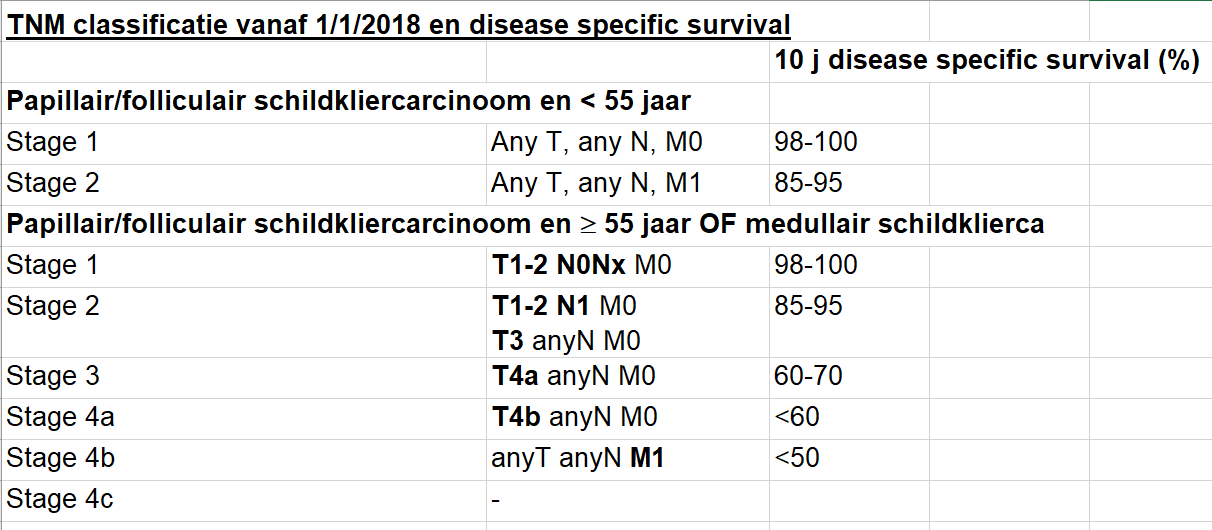 Risico inschatting als basis voor het beleid (10 jaars ziektespecifieke overleving en risico op herval of recurrence risk)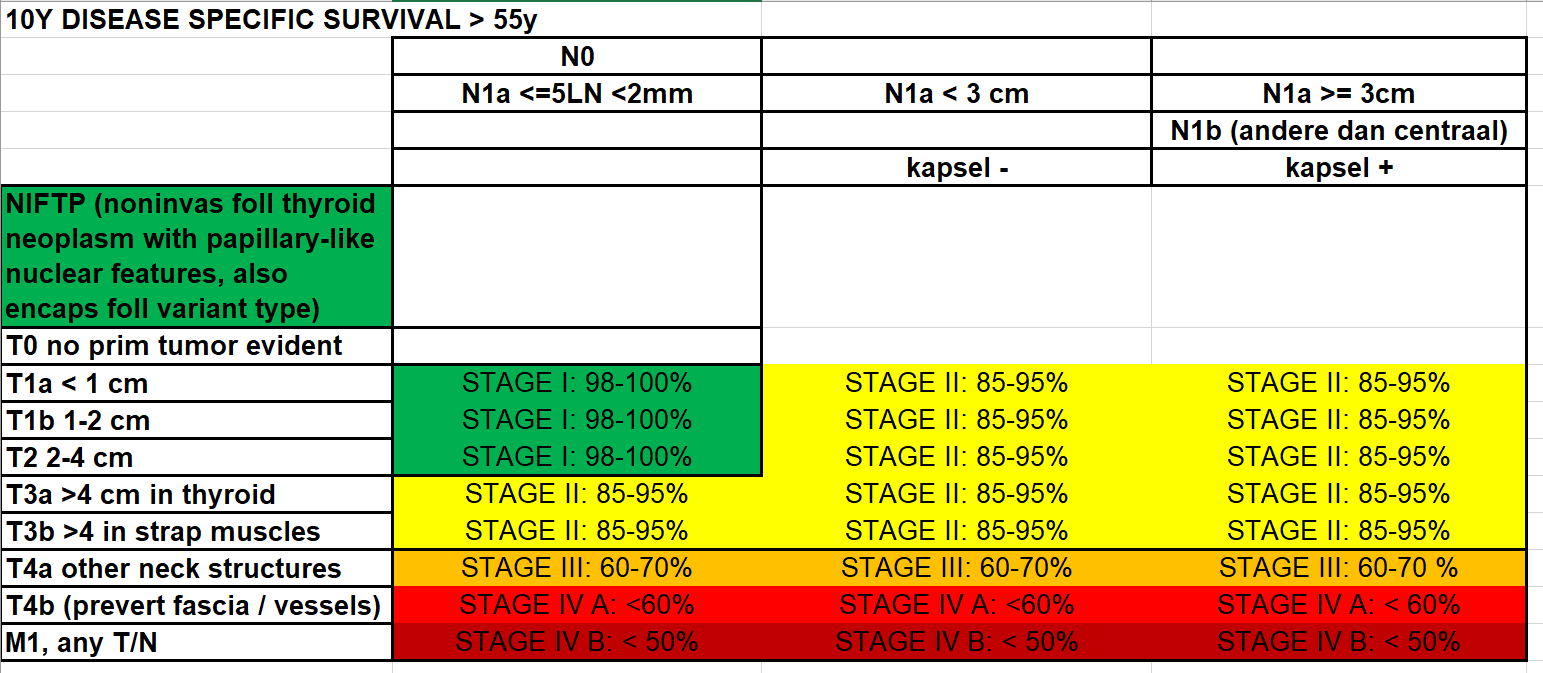 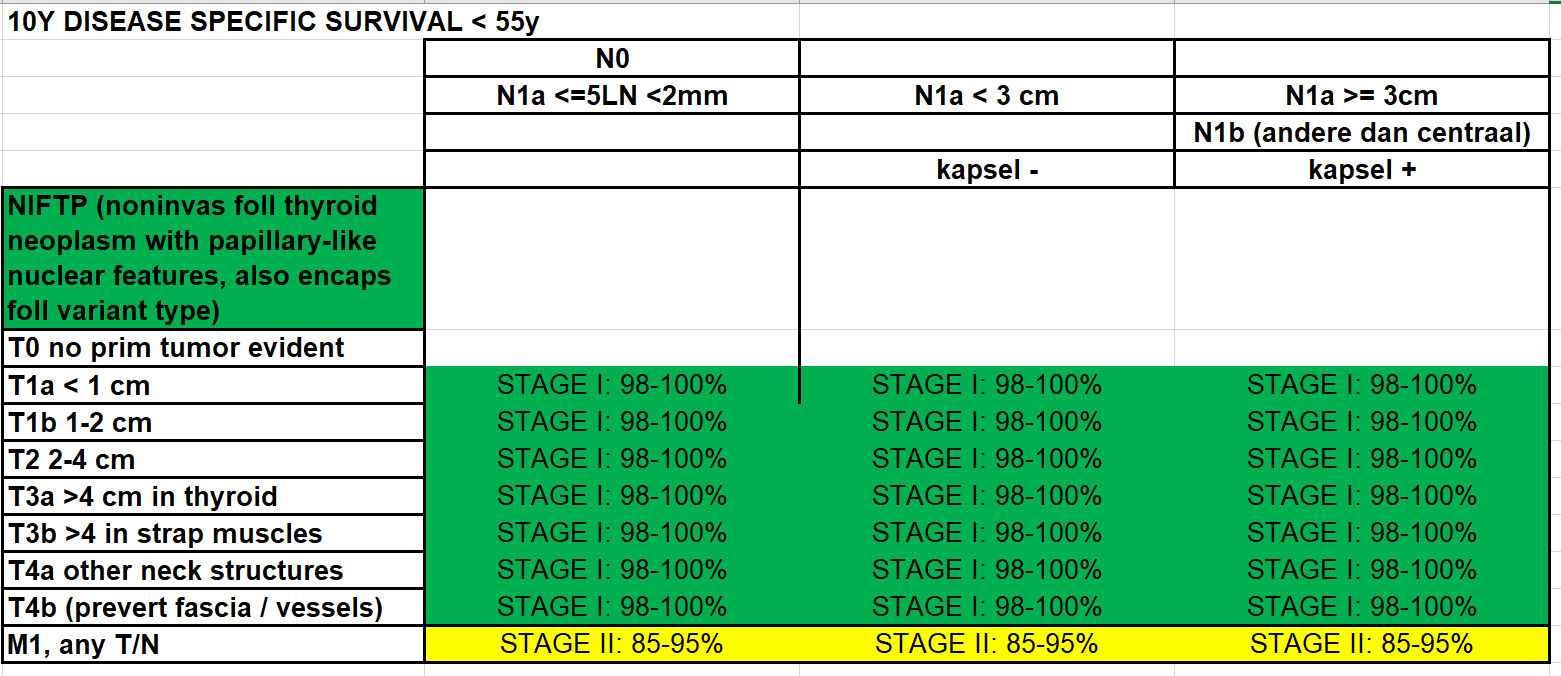 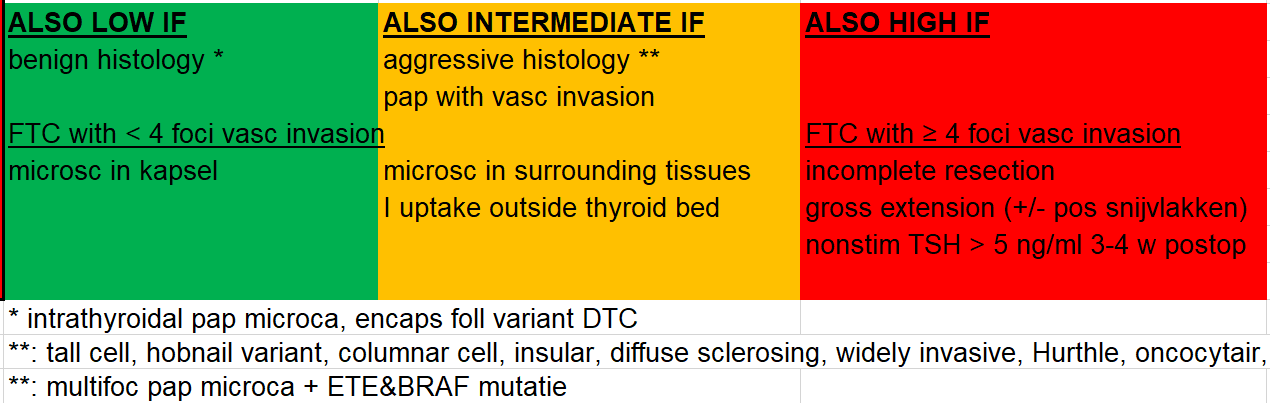 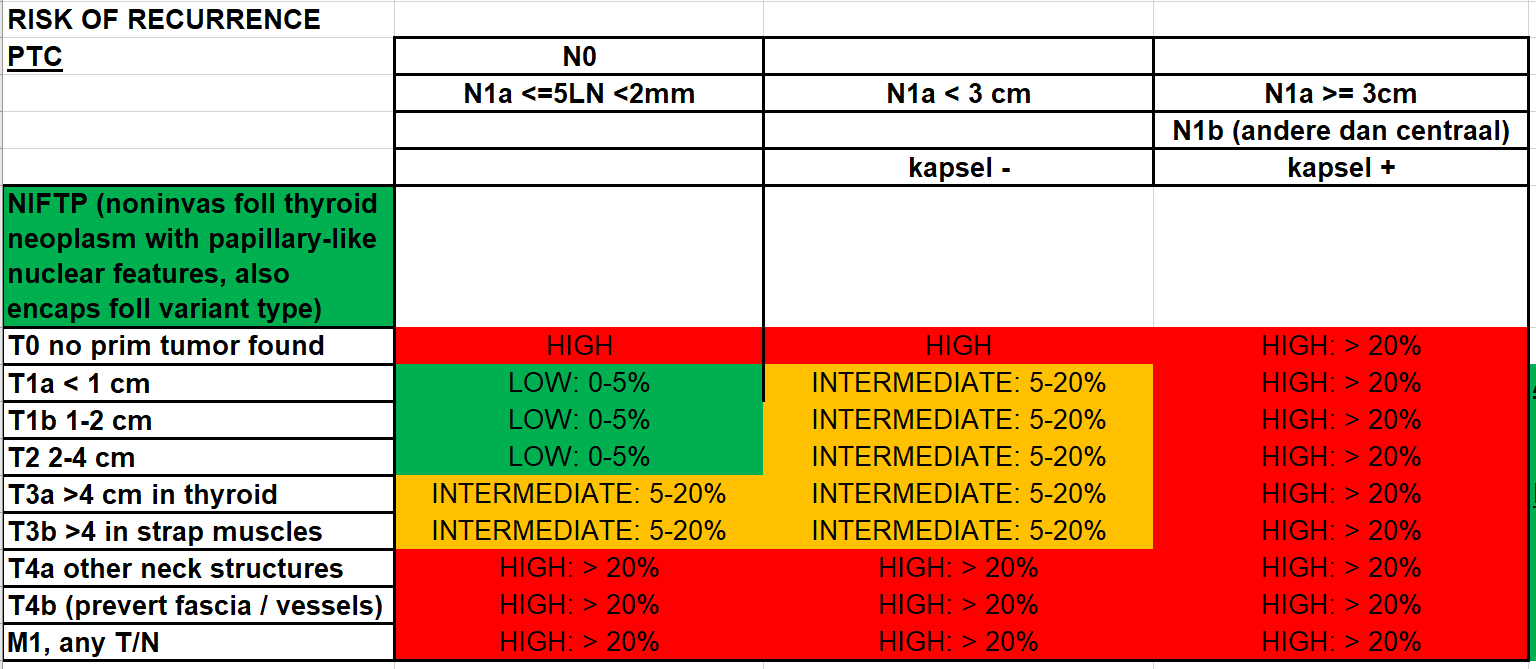 Heelkundige behandelingWe verwijzen naar de referenties in Dralle et al. Surgical approaches in thyroid cancer and lymph-node metastases. Best Practice & Research Clinical Endocrinology & Metabolism. 2008. (13)Qua terminologie voor de halsklieren wordt de compartimentclassificatie gebruikt:een centraal compartiment (niveau VI), lateraal begrensd door de mediale boord van de arteria carotis, onderaan begrensd door de vena brachiocephalica en de denkbeeldige lijn tussen de oorsprong van de truncus brachiocephalicus en de arteria carotis communis, en craniaal begrensd door het tongbeen. Dit compartiment wordt verder onderverdeeld in een linker en een rechter centraal compartiment.Een lateraal compartiment, eveneens links, respectievelijk rechts (niveaus I, II, III, IV, en V)Een mediastinaal compartiment, eveneens links, respectievelijk rechts (niveau VII)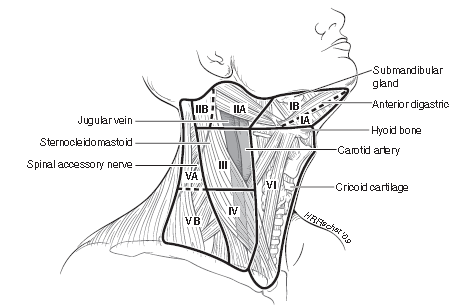 Preoperatief wordt nagestreefd op de verwijzing naar de chirurg te vermelden welke van de 4 volgende indicaties de vraag naar heelkundige therapie betreft:waarschijnlijk papillair schildkliercarcinoom (obv cytologie)waarschijnlijk medullair schildkliercarcinoom (obv aanwezigheid polygonale cellen, stijging calcitonine/CEA, familiale context, ...). In dit geval dient preoperatief beeldvormend onderzoek te worden uitgevoerd naar eventuele mediastinale klierenwaarschijnlijk carcinoom (obv klinische, echografische, scintigrafische bevindingen, cytologie, evt de evolutie wordt gedacht aan een carcinoom, meestal folliculair)maligniteit onwaarschijnlijk, vraag naar thyreoidectomie omwille van compressieverschijnselen of andere redenPrimaire heelkunde: indicatiestelling uitgebreidheid ingreepBeleid bij very-low risk gedifferentieerd schildkliercarcinoom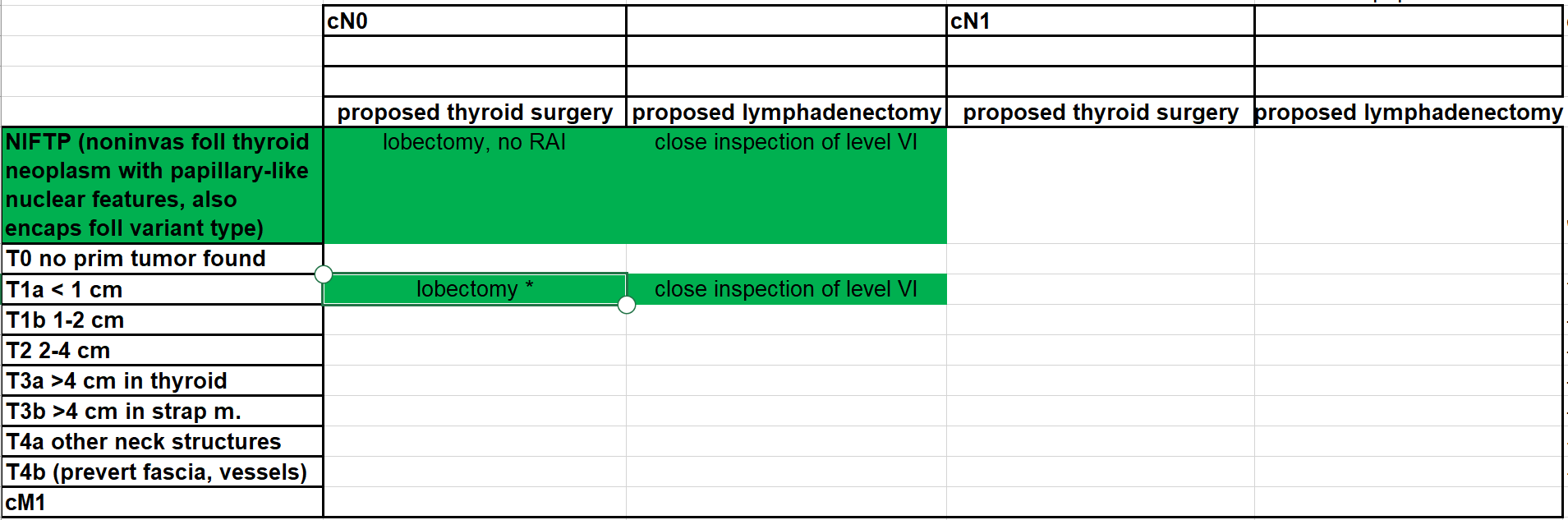 * Redenen om toch te kiezen voor TTX: halsbestraling, familiaal voorkomen, multifocaliteit, opvolging / patientvoorkeur; NB bij PTC neemt het risico op N1 toe vanaf 0.5 cm ...Beleid bij hoogrisico gedifferentieerd schildkliercarcinoom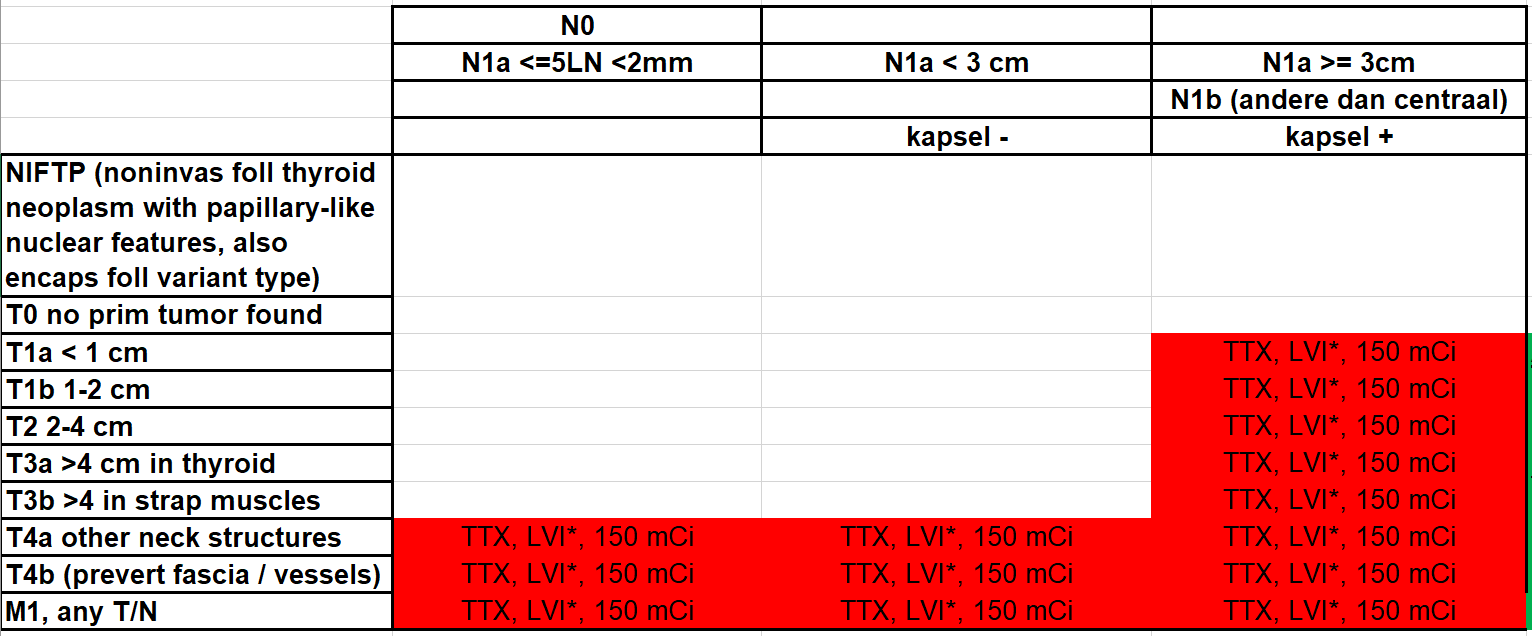 * Preop evaluatie, perop centraal disseceren en indien positief verdere stations nazien; alle pathologische klieren wegnemenBeleid bij laag-risico gedifferentieerd schildkliercarcinoom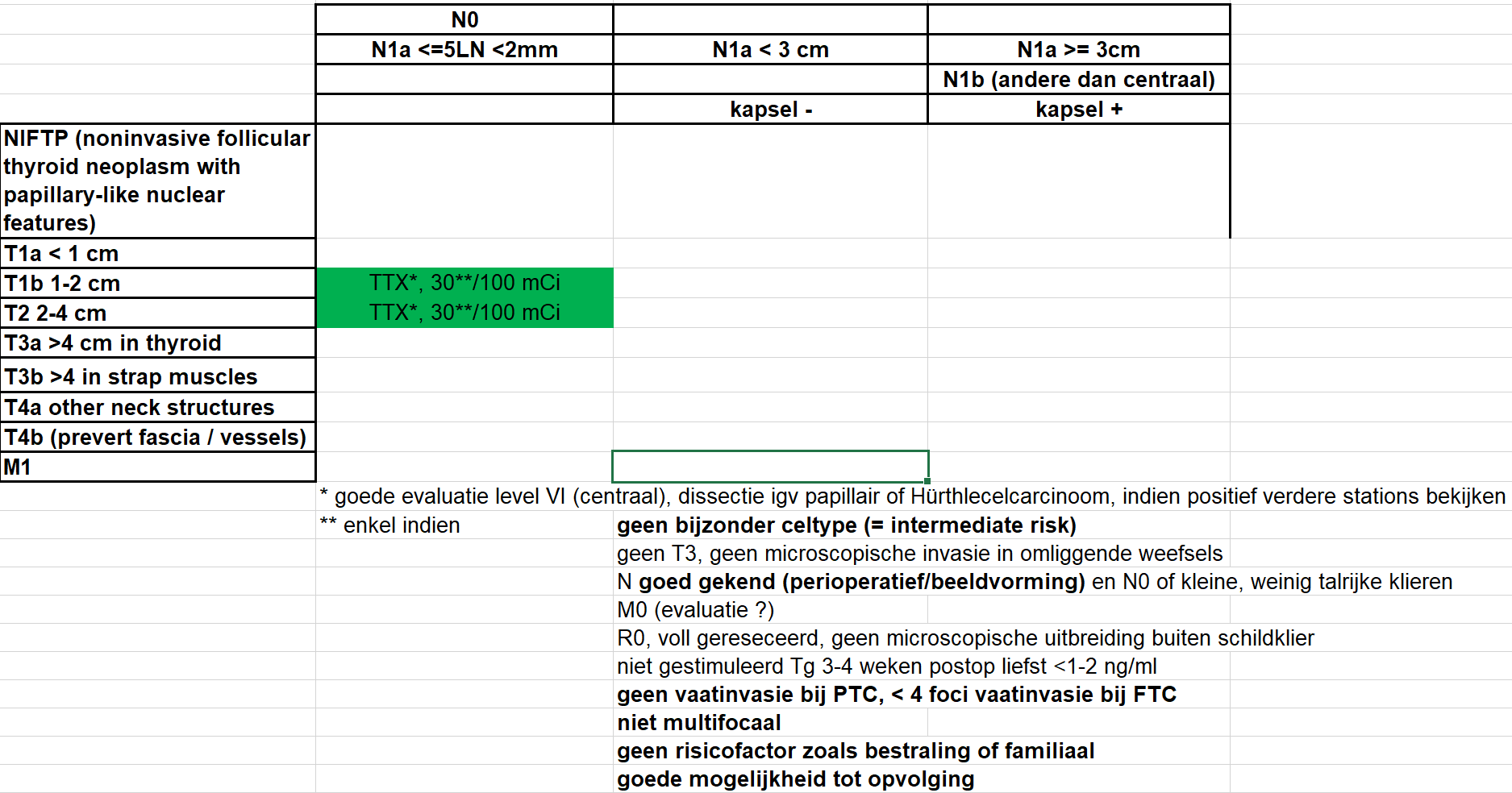 Beleid bij gedifferentieerd schildkliercarcinoom met intermediair risico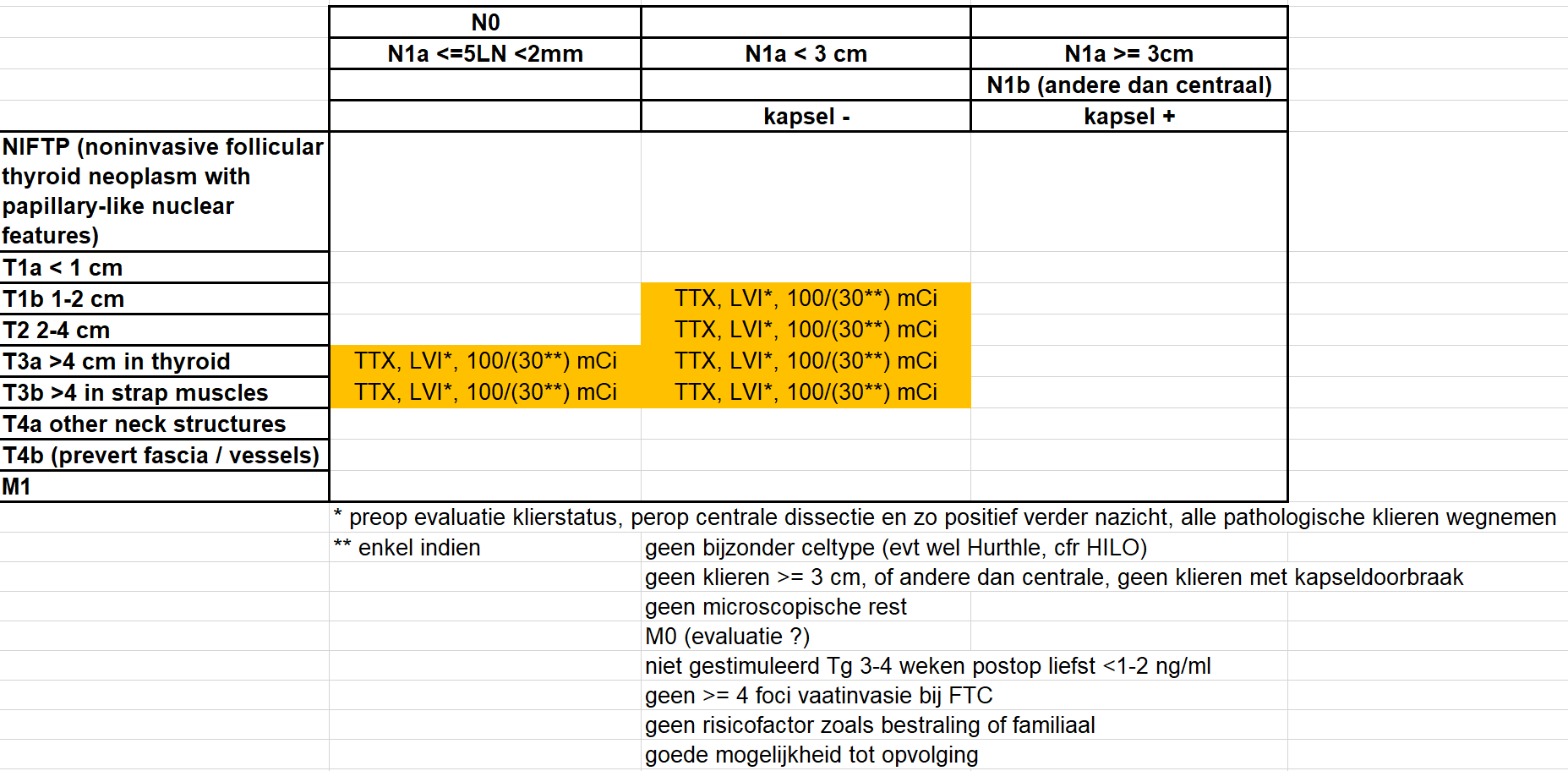 "TTX" = totale thyroidectomie"level VI"= prophylactic central lymph node dissectionPostoperatief dient een nieuwe stadiering te worden gemaakt, en kan het risico op recurrence beter worden geschat. Daartoe dient oa een thyroglobuline te worden gemeten 4 weken postoperatief.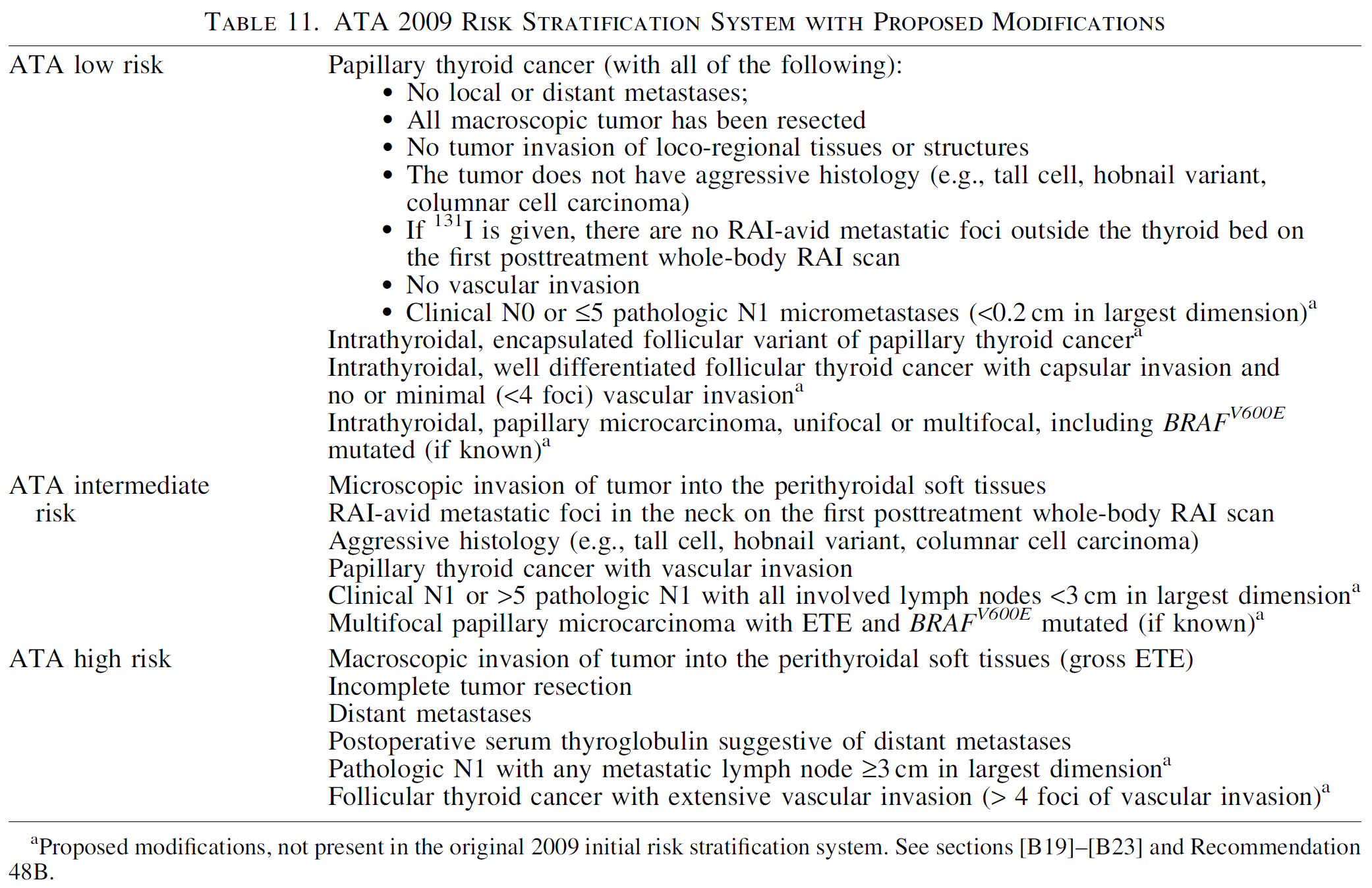 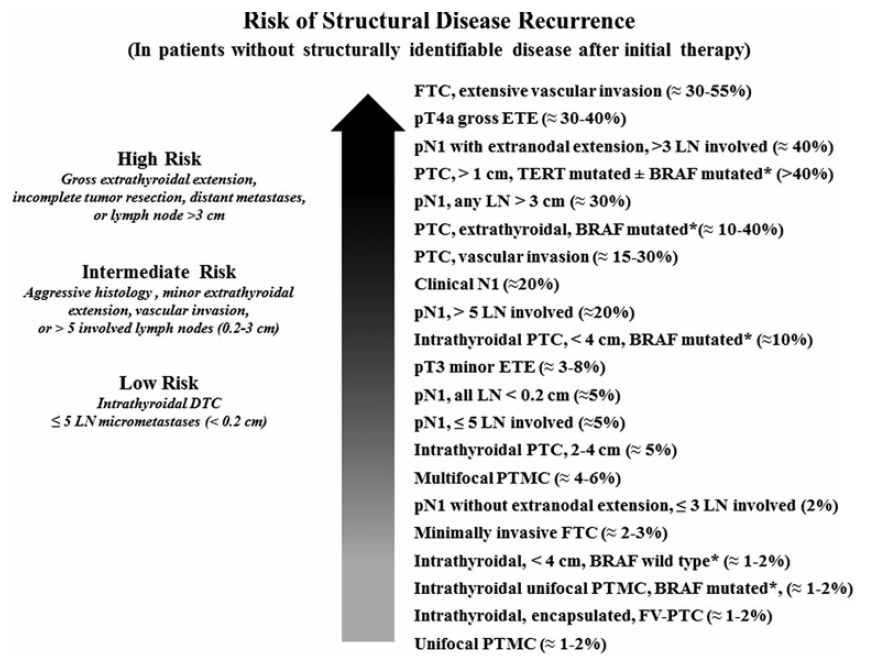 Een postoperatief niet gestimuleerd thyroglobuline  >= 2 ng/ml detecteert alle recurrences  de eerste   jaren (Nascimento EJE 2013, 689).  Een onderdrukt Tg 3-4 w postop < 1 ng/ml is excellent. Detail risico-inschatting zie ATA guidelines.Behandeling met radioactief jodium – indicatiestelling en dosisZie samenvattende tabellen in functie van het risico bij de heelkundige behandeling.In principe kan I-131 worden toegediend na stimulatie met rh-TSH, zeker bij de eerste behandeling. Bij de meer hooggradige tumoren (bv ontdekking M1 na eerste toediening) wordt onttrekking (WD) gebruikt, ook om reden van terugbetaling. Dosimetrie wordt niet toegepast. Procedure toediening radioactief jodium en voorzorgenzie ook procedureboek te vinden op http://portaal.gza.be/kennisbank/procedureboeken/DGProcedures/OncologischCentrum/I-131%20Jodium%20behandeling%20op%20VE.docxIndien er een weefselrest is postoperatief (bv adenopathieën, niet-reseceerbare rest, klinisch voelbare of bij beeldvorming aantoonbare rest), dient, tenzij in het geval van een unifocale T1 N0 M0 tumor < 1 cm met een niet agressieve histologie, < 45 jaar, zonder voorgeschiedenis van bestraling op de hals of familiale voorgeschiedenis van schildklierkanker, vervollediging van de chirurgie te worden nagestreefd vóór een eventuele behandeling met radioactief jodium.Dosisinterval: Niet frequenter dan om de 6 maandenDe cumulatieve dosis wordt bijgehouden en overschrijdt in principe niet de 1000 mCi.  Uitzonderlijk kan hier na bespreking van worden afgeweken.ToedieningVoorafgaand aan de toediening en tot 2 dagen na de toediening, dient de patiënt gedurende 14 dagen een jodiumarm dieet te volgen (zodat jodiurie < 50 µg/24 u)In principe na rh-TSH, eventueel na onttrekking van T4 gedurende 3 wekenVoorzorgenEen ablatieve behandeling met radioactief jodium kan de foetus schade toebrengen en is dan ook tegenaangewezen tijdens de zwangerschap. Voor toediening wordt bij vrouwen in reproductieve leeftijd een zwangerschapstest afgenomen. Contraceptie is strikt noodzakelijk de 6 maanden volgend op een behandeling met radioactief jodium. Lactatie dient te worden onderbroken vóór toediening van radioactief jodium.Corticotherapie is noodzakelijk bij kritisch gelokaliseerde tumormassa, bv rondom de trachea, thv centraal zenuwstelsel, ... waar kan gevreesd worden voor complicaties indien er een plotse volumetoename (bv door intratumorale bloeding) optreedt.ComplicatiesAcuut:  sialadenitis en smaakverlies, thyroiditis, dysfagie, otalgie, massa-effect bij lokalisatie rondom trachea of in de hersenen; Chronisch: beenmergsuppressie (vanaf 500 mCi), radiatiefibrose (vnl bij longmeta's); gestegen kans op second primary tumoren;  reproductief: gedaalde spermatogenese, ovariële dysfunctie, beiden transiënt, niet veilig tijdens de zwangerschap.Behandeling met TSH suppressieve dosis L-thyroxineDe streefwaarde voor de initiële TSH suppressie bedraagt: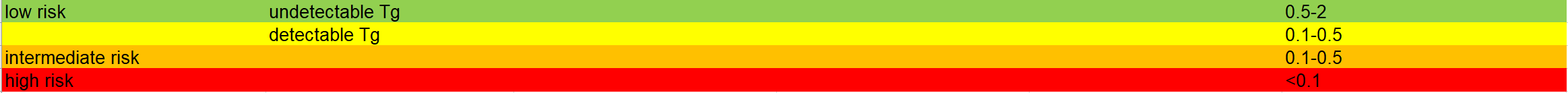 Voor de TSH suppressie op lange termijn wordt volgend algoritme gehanteerd: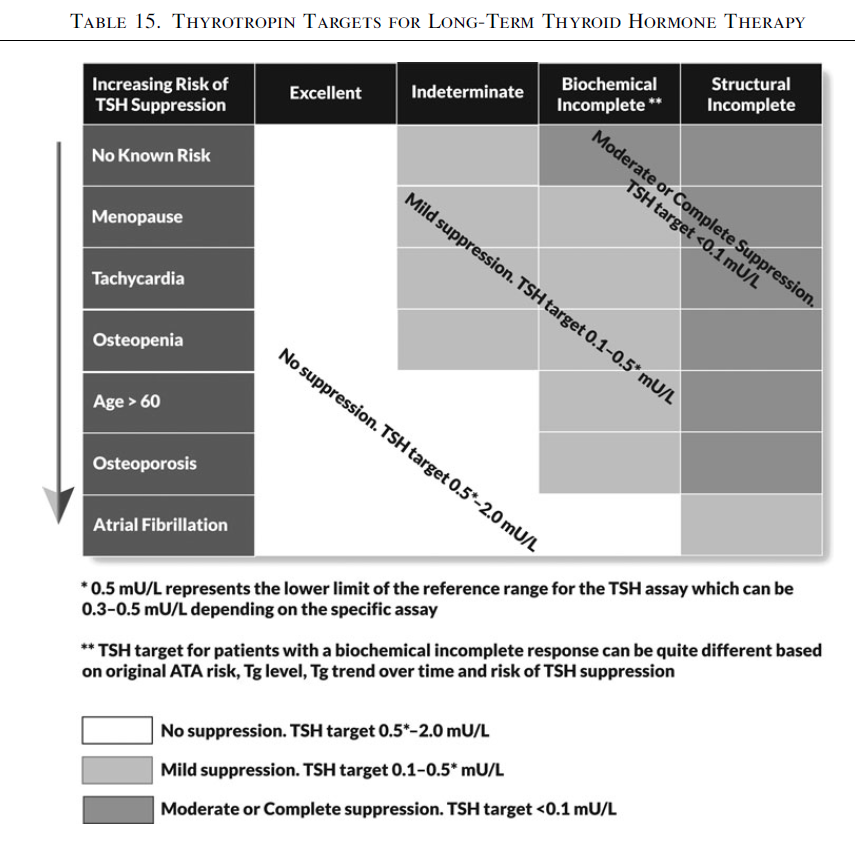 Behandeling met tyrosine kinase inhibitoren: indicatiestelling en voorzorgenBij een lokaal gevorderd of gemetastaseerd gedifferentieerd schildkliercarcinoom, dat hetzijna behandeling met een voldoende dosis radioactief jodium en ondanks goede aviditeit op de post-therapeutische whole body scintigrafie na 12 maanden progressief is volgens de RECIST criteria (1), ofover een periode van 12 maanden radiologische progressie vertoont, en een verdere behandeling met heelkunde of radiojood niet meer zinvol is (b.v. geen uptake van tumorale letsels na eerdere behandeling met radioactief jodium), of niet meer mogelijk is (b.v. cumulatieve dosis I-131 600 mCi of meer) kan lenvatinib worden overwogen ter symptoomcontrole, tenzij zwanger of geen barrière contraceptie, jonger dan 18 jaar, ernstige nierproblemen, ongecontroleerde hypertensie, of ernstige leverstoornissen. > 75 jaar zijn er weinig data. Bij toediening van lenvatinib bedroeg de progressievrije overleving 18.3 maanden, vergeleken bij 3.6 maanden in de placebogroep. De mortaliteit tussen beide groepen was niet significant verschillend (2). De behandeling ging gepaard met belangrijke nevenwerkingen. Op ieder ogenblik dient de afweging te worden gemaakt tussen deze nevenwerkingen en de aan de progressie van het schildkliercarcinoom gelinkte klachten en problemen.De patiënt dient vooraf goed geïnformeerd te worden over mogelijke klachten en de snelheid waarmee deze dienen te worden opgevolgd. Een eerste evaluatie dient gepland enkele weken na de start. Klachten van nausea, braken, diarree, deshydratie, dysfonie, huidproblemen zoals hand-voet syndroom, hartfalen, neurologische klachten w.o. hoofdpijn, bloedingsneiging en thrombosen dienen te worden opgevolgd. Bloeddruk, proteïnurie, nierfunctie, ionogram, calcemie, levertesten en EKG dienen regelmatig te worden gemeten. Bij belangrijke afwijkingen dient de behandeling prompt te worden gestopt. Afhankelijk van de situatie zal hetzij de behandeling definitief worden gestopt, hetzij worden verdergezet, maar dan aan een lagere dosis. Praktische guidance hierbij: (3, 4, 5)ReferentiesRECIST 1.1 criteriaSchlumberger et al. NEJM 2015EMA risk management planJasim et al. Endocrine Practice 2017Bijsluiter lenvatinibExterne radiotherapie, dosis en techniekbij papillair en folliculair SKca en niet reseceerbare rest (pT4) en/of uitgebreide kliermetastasering (bv N1b of massieve invasie level VI)bij botmetastasenniet voor longmetastasenbij medullair SKca met klieraantasting anaplastisch SKcapalliatiefrugligging, hoofd in extensie/maskerdoelvolume: hals en bovenste mediastinumradiotherapie dmv. Volumetrische RT dmv. Rapid arc techniek, zo nodig met simultaneous integrated boost (SIB)Complicaties: acuut  -> mucositis larynx en slokdarm; Laattijdig -> fibrose, larynxoedeem, myelitis, plexus brachialislijdenChemotherapieCombinatie adriamycine (60 mg/m2) en cisplatinum (40 mg/m2), evt + etoposide.	Complicaties: cave cardiotoxiciteit, beenmergtoxiciteit, 1 week uitstel zo neutrofielen < 1000 en/of blpl < 75000.Kwaliteitsmarkersdisease free survivalbij gedifferentieerde schildklierkankers equiv met thyreoglobuline negativiteitoverall survivalcomplicaties na heelkundehypoparathyreoidie persisterend 1 jaar postoperatiefrecurrensverlamming persisterend 1 jaar postoperatiefSchildkliernoduleKans op maligniteit is gering. Verder nazicht is aangewezen.Eerste onderzoek is bepaling van het TSH. * Bij een onderdrukt TSH wordt een technetiumscintigrafie uitgevoerd. Indien de bedoelde nodule een warme nodule betreft, dient de patiënt te worden behandeld voor hyperthyreoïdie.* Zo het TSH niet onderdrukt is, dienen echografie en Technetiumscintigrafie te worden gepland. MIBI tumorscintigrafie kan worden gebruikt om de aan- of afwezigheid van pathologische tracerretentie te documenteren en bij multinodulaire goiter de meest verdachte nodulen voor punctie te identificeren.Bij koude nodules of echografisch / PET verdachte nodules, of nodules met pathologische tracerretentie: consult endocrinologie met fijnenaaldaspiratiecytologie (onder echogeleide, tenzij duidelijk palpabel).Kans op maligniteit verhoogt bij afmeting > 1 cm, zeker > 4 cm, leeftijd < 15 of > 45, man, voorgeschiedenis van ziekten geassocieerd met schildklierkanker, voorgeschiedenis halsbestraling, centrale hypervasculariteit, hypoechogeen aspect, onregelmatige boord, microcalcificaties, ...Kans op maligniteit verhoogt sterk bij snelle groei, harde nodule, familiale voorgeschiedenis schildklierkanker, vergrote cervicale lyfenodi, heesheid, stembandparalyse, invasie in huid of onderliggende structuren.** Benigne of niet diagnostische punctie: op advies endocrinoloog in functie van de anamnestische, klinische, radiologische en scintigrafische bevindingen die de verdenking op schildkliermaligniteit mee bepalen, beslissing tot opvolging hetzij beslissing tot therapie. Cfr mogelijkheid vals negatieve punctie. Cfr mogelijkheid folliculaire cytologie.** Maligne punctie: vide infraPapillair schildkliercarcinoomPapillair schildkliercarcinoom op FNAPapillair schildkliercarcinoom is in 35 % bilateraal, vaak multicentrisch, metastaseert mogelijks naar de cervicale (in mindere mate mediastinale) lymfeklieren, er is zelden lokale invasie van trachea en slokdarm, zelden metastasen naar longen en bot. Consult endocrinologieVervolledigen dossier met:adequate echografie (uitgebreide echografie gedocumenteerd op PACS)RX thorax(zeker indien retrosternaal, gefixeerd, ...) een multislice CT van de hals zonder joodbevattend contrast verrichten (NMR minder bruikbaar). De endocrinoloog informeert de patiënt omtrent de diagnose, de verdere noodzaak tot diagnostiek, de verdere therapeutische stappen, de prognose. Consult ORLevaluatie reseceerbaarheid, beweeglijkheid van de stembanden.bespreking heelkundige aspecten.de ORL-arts bespreekt met de patiënt de chirurgische aanpak en risico's.de ORL-arts plant de ingreep (eventueel te verrichten samen met de thoraxchirurg) en verwijst de patiënt voor preoperatieve oppuntstelling naar de preoperatieve raadpleging.Bespreking op de MOC-vergaderingHierbij kunnen alle voornoemde alsook andere elementen aan bod komen (bv zeer hoge leeftijd, operatief risico, wens van de patiënt).In deze optie peroperatoire vriescoupe: bij multifocaliteit, positieve lymfeknopen, positieve sectievlakken of agressieve variant, dadelijk vervolledigen tot totale thyreoidectomie.Hospitalisatie voor thyreoidectomieDe ORL arts verricht de ingreep.Richtlijn voor het bepalen van de uitgebreidheid van de ingreep: cfr inleidingRichtlijn voor de uitgebreidheid van de klierdissectie: cfr inleiding.De ORL arts screent voor postoperatieve hypoparathyreoidie, en geeft eventueel al een calciumsupplement. Schildklierhormoonsupplement (gewicht – leeftijd + 175 µg) wordt gestart.Ingeval een belangrijke tumorrest of klierpakket niet kon worden / werd gereseceerd, wordt dit in het operatieverslag vermeld. Indien reseceerbaar dient dit gepland vooraleer verdere jodiumtoediening wordt gepland.De ORL arts volgt de wondheling samen met de huisarts op.Toediening radioactief jodiumDe oncoloog voert de behandeling met radiojood en radiotherapie uit (beoordeling dossier, bespreking met de patiënt van de mogelijk risico's en te nemen voorzorgen).Minimaal 4-8 weken postoperatief wordt een dosis radiojood toegediend (dosis en modaliteiten zie inleiding)1 week na de toediening van de therapeutische dosis wordt een posttherapeutische whole body scan verricht, en worden thyreoglobuline en thyreoglobuline-antistoffen gemeten.Opvolgingde endocrinoloog doet de medische opvolging en coördineert het beleidde huisarts wordt nauw betrokken bij deze opvolging en volgt de compliance in de opvolging en de compliance met de therapie op, en neemt tijdig contact indien er bijkomende (bv psychologische) ondersteuning noodzakelijk isPostoperatieve evaluatiebelangrijke reseceerbare tumorrest in de halsbijkomende resectiebelangrijke niet-reseceerbare tumorrest in de halsevaluatie TSH, thyreoglobuline, thyreoglobuline-antistoffen 4-6 weken postoperatieftotal body scintigrafie met 4 mCi I-131 6 weken postop (stop Cytomel 4 weken postop)geen pathologische uptake	radiotherapie, TSH suppressiepathologische uptake	I-131, scan 7-10 d later, evt 
	radiother, TSH suppressiebewaking persisterende of recurrente ziektegeen belangrijke tumorrest in de halsevaluatie TSH, thyreoglobuline, thyreoglobuline-antistoffen 4-6 weken postoperatieftotal body scintigrafie met 4 mCi I-131 6 weken postop (stop Cytomel 4 weken postop)zie postchirurgische therapie zonder belangrijke tumorrest in de halsBewaking persisterende of recurrente ziekteendocrinologische opvolging om de 3-6 maanden gedurende 2 jaar, daarna zolang ziektevrij om het jaartelkens bepaling TSH, thyreoglobuline, thyreoglobuline-antistoffentotal body scan (in principe onder rh-TSH met 4 mCi I-131 en scan 2 dagen later) jaarlijks (evt frequenter) tot negatief indien eerder volledige ablatie regelmatige opvolging met echo van de hals en RX thoraxbij negatieve total body scans en gestoord gestimuleerd thyreoglobuline: FDG-PET-CT, eventueelonder stimulatie met rh-TSH of na onttrekkinglocoregionaal recidiefbij voorkeur heelkundeherbehandeling met radiojood als scan positiefeventueel radiotherapiegestegen thyreoglobuline en negatieve scan150-200 mCi I-131postradiojoodscan na 1 weekIndien die negatief is, ondanks sterk gestegen TSH en goed gevolgd jodiumarm dieet, is er verder geen plaats meer voor behandeling met radioactief jodiumBehandeling metastasensolitaire CZS metastaseoverweeg neurochirurgieradiojood onder rhTSH, als tekent op scan, bij afwezigheid van contraindicaties, in elk geval steroidbeschermingeventueel radiotherapiebotmetachirurgische palliatie indien symptomatisch of in gewichtsdragend skeletelementradiojood, als tekent op scaneventueel radiotherapie, palliatiefEventueel behandeling met radioactief strontiumeventueel bisfosfonaateventueel embolisatieeldersoverweeg heelkunderadiojood, als tekent op scan, met maximale dosis mee bepaald dmv dosimetrieeventueel chemotherapie, eventueel via klinische trial, bv indien geen joodcaptatiePapillair schildkliercarcinoom post lobectomie voor benigne ziekteDe indicatie tot bijkomende behandeling wordt gesteld in functie van het geschat risico (zie inleiding)Folliculaire neoplasie of Hürthlecel neoplasie op FNACytologie toont niet louter follikelcellen of Hürthlecellen maar ook atypische kenmerken (zoals small cell dysplasia, large cell dysplasia, crowding met syncitiale  vorming en dyshesie).Zie folliculair carcinoom.Folliculaire neoplasie is compatibel met folliculair adenoom en folliculair carcinoom. Onderscheid kan enkel worden gemaakt op histologie (kapselinvasie, bloedvatinvasie). Heelkunde is dus in principe aangewezen. De patiënt dient, zelfs indien er een grotere kans is op folliculair adenoom, duidelijk te worden geïnformeerd over de mogelijkheid van folliculair carcinoom. Indien door de patiënt wordt geopteerd voor afwachtende houding, is strikte opvolging van de afmetingen noodzakelijk.NB:	folliculaire cytologie kan ook worden bekomen bij onderdrukt TSH uit een toxische nodule. In deze situatie is heelkunde niet obligaat. Folliculair schildkliercarcinoom en Hürthlecel carcinoomFolliculair schildkliercarcinoom metastaseert in ½ bij diagnose naar longen of bot, er is vaak lokale invasie van trachea en slokdarm, minder frequent dan bij papillair schildkliercarcinoom metastasen naar lymfeklieren (uitzondering Hürthlecel variant).Consult endocrinologievervolledigen dossier met: adequate echografie (uitgebreide echografie gedocumenteerd op PACS)RX thorax(zeker indien retrosternaal, gefixeerd, ...) een multislice CT van de hals zonder joodbevattend contrast verrichten (NMR minder bruikbaar)de endocrinoloog informeert de patiënt omtrent de diagnose, de verdere noodzaak tot diagnostiek, de verdere therapeutische stappen, de prognoseConsult ORLevaluatie reseceerbaarheid, beweeglijkheid van de stembandenbespreking heelkundige aspectende ORL-arts bespreekt met de patiënt de chirurgische aanpak en risico's.de ORL-arts plant de ingreep (eventueel te verrichten samen met de thoraxchirurg) en verwijst de patiënt zo nodig voor preoperatieve oppuntstelling naar de preoperatieve raadplegingBespreking op de MOC-vergaderingHierbij kunnen alle voornoemde alsook andere elementen aan bod komen (bv zeer hoge leeftijd, operatief risico, wens van de patiënt).Hospitalisatie voor thyreoidectomiede ORL-arts verricht de ingreepRichtlijn voor het bepalen van de uitgebreidheid van de ingreep: cfr inleidingRichtlijn voor de uitgebreidheid van de klierdissectie: cfr inleiding.De ORL arts screent voor postoperatieve hypoparathyreoidie, en geeft eventueel al een calciumsupplement. Schildklierhormoonsupplement (gewicht – leeftijd + 175 µg) wordt gestart.Ingeval een belangrijke tumorrest of klierpakket niet kon worden / werd gereseceerd, wordt dit in het operatieverslag vermeld. Indien reseceerbaar dient dit gepland vooraleer verdere jodiumtoediening wordt gepland.De ORL-arts volgt de wondheling samen met de huisarts op.Toediening radioactief jodiumDe oncoloog voert de behandeling met radiojood en radiotherapie uit (beoordeling dossier, bespreking met de patiënt van de mogelijk risico's en te nemen voorzorgen).Minimaal 4-8 weken postoperatief wordt een dosis radiojood toegediend (dosis en modaliteiten zie inleiding)1 week na de toediening van de therapeutische dosis wordt een posttherapeutische whole body scan verricht, en worden thyreoglobuline en thyreoglobuline-antistoffen gemeten.OpvolgingDe endocrinoloog doet de medische opvolging en coördineert het beleid.De huisarts wordt nauw betrokken bij deze opvolging en volgt de compliance in de opvolging en de compliance met de therapie op, en neemt tijdig contact indien er bijkomende (bv psychologische) ondersteuning noodzakelijk is.Bewaking persisterende of recurrente ziekteendocrinologische opvolging om de 3-6 maanden gedurende 2 jaar, daarna zolang ziektevrij om het jaartelkens bepaling TSH, thyreoglobuline, thyreoglobuline-antistoffentotal body scan (onttrokken of onder rh-TSH met 4 mCi I-131 en scan 2 dagen later) jaarlijks (evt frequenter) tot negatief indien eerder volledige ablatie regelmatige opvolging met echo van de hals en RX thoraxbij negatieve total body scans en gestoord gestimuleerd thyreoglobuline: FDG-PET-CT, eventueel onder stimulatie met rh-TSH of na onttrekking, CT hals zonder contrastlocoregionaal recidiefbij voorkeur heelkundeherbehandeling met radiojood als scan positiefeventueel radiotherapiegestegen thyreoglobuline en negatieve scan100-150 mCi I-131postradiojoodscan na 1 weekIndien die negatief is, ondanks sterk gestegen TSH en goed gevolgd jodiumarm dieet, is er verder geen plaats meer voor behandeling met radioactief jodium.Behandeling metastasensolitaire CZS metastaseoverweeg neurochirurgieradiojood onder rhTSH, als tekent op scan, bij afwezigheid van contraindicaties, in elk geval steroidbeschermingeventueel radiotherapiebotmetachirurgische palliatie indien symptomatisch of in gewichtsdragend skeletelementradiojood, als tekent op scaneventueel radiotherapie, palliatiefeventueel bisfosfonaateventueel embolisatieeldersoverweeg heelkunderadiojood, als tekent op scan, met maximale dosis mee bepaald dmv dosimetrieeventueel chemotherapie, eventueel via klinische trial, bv indien geen joodcaptatieMedullair schildkliercarcinoomMedullair schildkliercarcinoom is bij diagnose meestal gemetastaseerd naar cervicale of mediastinale lymfeknopen, en in 50 % naar lever, longen, bot en invadeert vaak naar trachea en slokdarm.Consult endocrinologievervolledigen dossier met:adequate echografie (uitgebreide echografie gedocumenteerd op PACS)RX thorax(zeker indien retrosternaal, gefixeerd, ...) een multislice CT van de hals zonder joodbevattend contrast verrichten (NMR minder bruikbaar)FDG PET-CT te overwegen, zeker indien het calcitonine of het CEA sterk verhoogd isbepaling calcitonine, CEA, screening voor feochromocytoma, screening voor primaire hyperparathyreoidie, screening voor RET proto-oncogen mutaties (exonen 10, 11, 13-16)De endocrinoloog informeert de patiënt omtrent de diagnose, de verdere noodzaak tot diagnostiek, de verdere therapeutische stappen, de prognose. Consult ORLevaluatie reseceerbaarheid, beweeglijkheid van de stembandenbespreking heelkundige aspectende ORL-arts bespreekt met de patiënt de chirurgische aanpak en risico'sde ORL-arts plant de ingreep (eventueel te verrichten samen met de thoraxchirurg) en verwijst de patiënt zo nodig voor preoperatieve oppuntstelling naar de preoperatieve raadplegingBespreking op de MOC vergaderingHierbij kunnen alle voornoemde alsook andere elementen aan bod komen (b.v. zeer hoge leeftijd, operatief risico, wens van de patiënt).Hospitalisatie voor thyreoidectomiede ORL-arts verricht de ingreep (totale thyroidectomie, wegname van alle klieren in de niveaus waarin preoperatief klieren werden teruggevonden, bij uitgebreide ziekte in niveau II, III of IV, wordt niveau V nagekeken; bij uitgebreide ziekte in niveau IV of VI wordt bijkomend niveau VII nagekeken), voor de uitgebreidheid van de ingreep kan rekening worden gehouden met een eventuele gekende onderliggende genetische afwijkingde ORL arts screent voor postoperatieve hypoparathyreoidie, en geeft eventueel al een calciumsupplement. Schildklierhormoonsupplement systematisch.de ORL-arts volgt de wondheling samen met de huisarts op.Opvolgingde endocrinoloog doet de medische opvolging en coördineert het beleidde huisarts wordt nauw betrokken bij deze opvolging en volgt de compliance in de opvolging en de compliance met de therapie op, en neemt tijdig contact indien er bijkomende (bv psychologische) ondersteuning noodzakelijk isde oncoloog voert de radiotherapie uit (beoordeling dossier, bespreking met de patiënt van de mogelijk risico's en te nemen voorzorgen)Opvolging 2-3 maanden postoperatiefCalcitonine negatief en CEA negatief: zeer lage kans op residuele ziektejaarlijks calcitonine en CEA, echografie van de halsimaging blijft negatief:verderzetten opvolgingimaging wordt positief:zie recurrente of persistente ziekteCalcitonine positief of CEA positief, imaging negatief en asymptomatisch:halfjaarlijks calcitonine, CEA, echografie van de halsplan FDG-PET als meer sensitieve beeldvormingsmodaliteitimaging blijft negatief:overweeg F-DOPA PET-CT in extern centrum (Groningen)verderzetten opvolging, evt reoperatie bij minste twijfel aan volledigheid ingreepimaging wordt positief:zie recurrente of persistente ziekteCalcitonine positief of CEA positief, imaging positief of symptomatisch: zie recurrente of persistente ziekteVoor MEN patiënten meer frequente endocrinologische screening naar andere MEN componentenBeleid bij recurrente of persistente ziektelocoregionaalreseceerbaar: heelkundeniet reseceerbaar: radiotherapiemetastase op afstand, symptomatischpalliatieve resectie, ablatie of andere lokale therapiemetastase op afstand, asymptomatischpalliatieve resectie, ablatie of andere lokale therapieopvolging is een optieBij een agressief, symptomatisch lokaal gevorderd of niet reseceerbaar medullair schildkliercarcinoom bij wie de verdubbelingstijd van het CEA en/of calcitonine korter is dan 24 maanden en bij wie door middel van CT of NMR tumorprogressie volgens de RECIST 1.1 criteria werd aangetoond binnen de 12 maanden voorafgaand aan de behandeling, kan vandetanib (Caprelsa) binnen terugbetalingsvoorwaarden worden toegepast.Anaplastisch schildkliercarcinoomDe endocrinoloog wordt geconsulteerd en vergewist zich van de volledigheid van het dossier: complet, calcium, TSH, RX thorax, CT hals. FDG-PET zeker te overwegen.De patiënt wordt dringend besproken op MOC-vergadering.Richtlijn voor het bepalen van de uitgebreidheid van de ingreepVnl palliatiefIndien lokaal reseceerbaartotale thyreoidectomie + selectieve resectie van aangetaste lymfeknopen en weefselsindien voldoende fit voor adjuvante therapie: combinatie chemo- en radiotherapieindien niet-lokaal reseceerbaarairway management, evt tracheostomie of stent via VUBradiotherapiechemotherapieLokalisatie lymfoom in de schildklierVerse biopsie volstaat voor diagnostiek.Verwijzing naar de hematoloog en groep hematologische tumoren. Endocriene opvolging louter voor eventuele schildklierhormoonsubstitutie.Bijniercarcinoom (6)Algemene bemerkingen bij oppuntstelling van bijniertumoren50 % hormonaal inactief, 50 % hormoonsecreterendCushing, virilisatie, hypertensie, uiterst zelden hypoglycemie (door productie van IGFII), feminisatie bij de man, polycythemie.Metastasering naar nieren, VCI, retroperitoneale klieren, longen, lever, bot.Feochromocytoom steeds uitsluiten,Ook zonder hypertensie.  Er wordt niet in een bijnier gepuncteerd zonder voorafgaand nazicht van de endocrinoloog.Anatomo-pathologisch onderscheid tussen benigne of  maligne aandoeningIs zeer moeilijk te maken. Verschillende macroscopische en microscopische criteria worden gecombineerd om een idee te verkrijgen over het te verwachten biologisch gedrag. Stadiëring (McFarlane, Sullivan)Associaties waarin bijniercarcinoom zich kan voordoenCarneycomplexCongenitale bijnierschorshyperplasieLi FraumeniMc Cune AlbrightMEN-1Beckwith WiedemannKwaliteitsmerkersdisease free survivaloverall survivalcomplicaties na heelkundeBijniernoduleKans op maligniteit is gering. Kans op morbiditeit groot.Echter: toevallig gevonden hot spot thv. bijnier op FDG-PET-scan: hoge probabiliteit voor maligniteit.Nazicht van elke bijniernodule door endocrinoloog is aangewezen.Uitgebreid hormonaal bilan. Screening naar overige maligniteiten ikv mogelijkheid metastasering.BeeldvormingNMR bijnier (signaalverlies in opposed phase MRI suggestief voor benigne karakter)CT bijnieren bij contraindicatie voor NMR (< 10 Hounsfield units à blanc en wash-out van het contrast op 15 minuten vergeleken bij 0 minuten is suggestief voor goedaardigheid)Igv bijnierletsels met inconclusieve CT/MRI-beeldvorming is er zeker een toegevoegde waarde van de volgende scintigrafische technieken:MIBG voor pheochromocytomaFDG-PET voor maligne bijnierletsels (SUV max tov lever > 1.45)I-norcholesterol voor corticaal adenoma (evenwel niet-geregistreerd radiofarmacon: dus in de praktijk moeilijk uitvoerbaar)punctiebiopsie is tegenaangewezenBeleid en therapie zijn afhankelijk van de hormonale activiteit, de grootte en beeldvormingskarakteristieken van het letsel, de evolutie, die samen bepalend zijn voor het maligne potentieel.Adrenocorticaal carcinoomDe endocrinoloog coördineert het beleid, informeert de patiënt over diagnose, de verdere onderzoeken en therapeutische mogelijkheden.Endocrinoloog vervolledigt het dossier, met naast een uitgebreide hormonale screening, ook screening naar metastasen, en (eventueel) naar genetische syndromen (Carney, Li-Fraumeni, MEN-1).Bij screening naar metastasen (nieren, VCI, retroperitoneale klieren, longen, lever, bot), naast klassieke beeldvormingsmodaliteiten, eveneens botscan, evt. FDG-PET (sensitiviteit 96%, specificiteit 99%).De chirurg evalueert de lokale uitgebreidheid en weegt de voor- en nadelen af van respectievelijk laparoscopische, abdominale of lumbale benadering.Onderscheid tussen benigne en maligne letsel kan in afwezigheid van metastasering of lokale invasie slechts moeilijk worden gemaakt.Ingeval van maligniteit, nauw overleg endocrinoloog – oncoloog noodzakelijk.Na vervolledigen van deze onderzoeken volgt een bespreking op de MOC-vergadering.De chirurg bepreekt met de patiënt de chirurgische aanpak en de risico's.Hij verwijst de patiënt zo nodig voor preoperatieve oppuntstelling naar de preoperatieve raadpleging en plant de ingreep.  Bij een ACTH onafhankelijk Cushing syndroom dient postoperatief een stress-schema met corticoïden te worden voorzien.StagingDe anatomo-patholoog rapporteert:macroscopisch: gewicht, aard van snedevlak, macroscopisch aspect, 
aanwezigheid van necrotische zones, calcificaties, intratumorale 
bloedingshaardenmicroscopisch: aantal mitosen, nucleaire atypie, kapselinvasie (eventueel) moleculaire markersVerder beleidde chirurg volgt de wondheling samen met de huisarts opde endocrinoloog doet de medische opvolging en coördineert het beleidde endocrinoloog overweegt de voor- en de nadelen van een nabehandeling met mitotane en komt tot een gezamenlijke keuze met de patiëntde huisarts wordt betrokken bij deze opvolgingde oncoloog voert een eventuele chemo- of radiotherapeutische behandeling uit (beoordeling dossier, bespreking met patiënt van mogelijke risico's en te nemen voorzorgen)Postoperatieve evaluatieopvolgen van hormonale parameters igv  hormonale hypersecretie PET scanBewaking persisterende of recurrente ziekteendocrinologische opvolging om de 3 maandenklinisch, hormonaal,regelmatig opvolging met (CT bijnier ), PET scanBehandeling locoregionaal recidiefZo mogelijk heelkundeBehandeling metastasenbotmetapalliatieve radiotherapieeldersheelkunde indien mogelijk R0 = volledige resectieR1 = onvolledige resectieEDP = etoposide-doxorubicine-cisplatinumMitotane = 2 jaar durende behandeling met mitotane gedoseerd met oog op plasmaspiegel 14-20 mg/l (zie Berruti et al Ann Oncol 2012); in dat geval substitutie met glucocorticoïden en eventueel met mineralocorticoiden, schildklierhormoon of testosteron.Neuro-endocriene tumoren (7;8),(7),(9),(10)Algemene bemerkingen bij oppuntstelling van neuro-endocriene tumorenKunnen als op zich staande entiteit voorkomen, of in het kader van een endocrien tumorsyndroom (met implicaties voor de familie en de patiënt, zowel in de zin dat dit de behandeling van de tumor kan beïnvloeden, als dat dit andere tumoren moet doen overwegen).Immers, de genetische achtergrond van een neuro-endocriene tumor:berust soms op somatische mutatieberust relatief frequent op kiemlijnmutatie, zodat bij familieleden er eveneens een variabele expressie van desbetreffende kiemlijnmutatie mogelijk is, en bij de patiënt zelf multipele tumoren kunnen worden verwacht.Verificatie van aantasting van andere endocriene organen vergt uitgebreid hormonaal onderzoek, dat rekening houdt met de te verwachten geassocieerde pathologie in het kader van de erfelijke endocriene tumorsyndromen. Oa:MEN 1: Menine mutaties, normaal onderzoek sluit MEN 1 niet uitMEN 2: activerende mutatie RET proto-oncogenFMTC: activerende mutatie RET proto-oncogenVon Hippel Lindau: niet besproken, oa feochromocytoom, pancreatische NETCarney: niet besprokenNF1: niet besproken, oa feochromocytoom, carcinoid tumorentubereuze sclerose: niet besproken, oa carcinoid tumorenKritisch vóór overwegen van heelkunde/ anesthesie/ contrasttoediening/ biopsiename is adequaat uitsluiten van feochromocytoom.Verificatie van het maligne potentieel kan een biopsie of een resectie noodzaken. (10).Men onderscheidt:Verificatie van de aanwezigheid van metastasen dient optimaal gebruik te maken van de brede waaier aan beeldvormende technieken die beschikbaar zijn voor de diagnostiek en weefselkarakterisatieVoor de staging van neuro-endocriene tumoren (pancreas, al dan niet levermetastasen) wordt bij voorkeur NMR gebruikt, dit is superieur aan CT.MIBG scintigrafie gebruikt de specifieke type 1 amine uptake in oa adrenomedullaire tumoren, neuroendocriene tumoren en medullair schildkliercarcinoom.Octreotide scintigrafie gebruikt de aanwezigheid van somatostatine receptoren subtype 2 (evt 5,3) op oa NE tumoren van thymus (in 50-80 %), C cellen (70-75 %), neuroendocriene tumoren van de long (80 %), neuroendocriene tumoren van de darm (80-90 %), neuroendocriene pancreastumoren (60-95 %), ovariumtumoren , chromaffiene cellen (85-95 %).18FDG-PETscan beoordeelt het glucosemetabolisme van de tumor en is een parameter van dedifferentiatie en agressiviteit.Alternatieve beeldvorming met 68Ga-Dotatoc PET-scan (UZ Leuven en binnenkort ook UZA) is mogelijk. Voornamelijk meerwaarde igv kleine NET-letsels.Ingeval er een zeer sterk vermoeden is van een neuroendocriene tumor en dit niet kan worden aangetoond op conventionele beeldvorming, MIBG scan, FDG-PET en Dotatoc scan, eventueel 18F DOPA-PET (Groningen)11C-HTP-PET gebruikt de in vele neuroendocriene cellen aanwezige conversie van http, is mogelijk beschikbaar in Groningen maar is zeer complex gezien de korte halfwaardetijd van dit product.HormoonstudiesNET: serotonine, 5-HIAA, (beide in midgut NET bij carcinoid syndroom en/of levermeta's), zz andere zoals ACTH, histamine, ..., CgA (bij alle carcinoïden)gastrinoma: nuchter gastrineinsulinoma: insuline, proinsuline en Cpeptide in relatie tot glycemieVIP-oma: VIPGlucagonoma: glucagon in relatie tot glycemieAndere pancreastumoren: CgA, somatostatine, PP, calcitonine, PTHrPFeochromocytoom: plasma of urine metanefrines en normetanefrines, evt dopamineHypofyse: evaluatie alle hypofysaire assen + alfa subunitEctopische hormoonsecretie: vnl  ACTH, GRH, GHRHEr dient bij de hormonale bepalingen rekening te worden gehouden met interfererende medicatie. Soms zijn stimulatie- of suppressietesten nodig.Anatomo-pathologisch onderzoekkleuring voor chromogranine, synaptofysine, cytokeratine bijkomende immuunhistochemie vaak contributief (gastrine, somatostatine, insuline, VIP, ACTH, glucagon, prolactine, calcitonine, PP, ...) zoals klinisch geïndiceerd.Voorstel taakverdeling bij de opvolging:de chirurg volgt de chirurgische aspecten van de problematiek oponcoloog of orgaanspecialist, volgt de patiënt medisch-oncologisch opde endocrinoloog volgt (eventueel supplementair aan andere opvolging, doch minstens 1 x per jaar) de patiënten op met tumoren die deel uitmaken van of meestal deel uitmaken van een erfelijk tumorsyndroom.de endocrinoloog, desgevallend in samenspraak met de cardioloog of intensivist, is verantwoordelijk voor de behandeling van endocriene hypersecretie (bv hypertensie-opstoot bij feochromocytoom, carcinoidcrisis, hcG gestimuleerde hyperthyreoidie, enz.), of endocriene hyposecretie (bv status na adrenalectomie, thyreoidectomie, pancreatectomie, ...).de cardioloog volgt de patiënten met carcinoïdhartziekte.Kwaliteitsmarkers:disease free survivaloverall survivalcomplicaties na heelkundeDiagnoseAnatomopathologieMacroscopische beschrijving snijvlak, tumorlokalisatie, relatie tot andere organen, grootte, regionale metastasen, lymfovasculaire invasie, afstand tot de snijranden, de classificatie van het letsel (NET of NEC) en de graad (G1, G2 of G3)Immuunhistochemie synaptophysine en chromogranine (kan vals negatief zijn in small cell NET vd long en in rectale NET)Ki67 (MIB1) index (%), telling op 100 cellen in hot spot  en het aantal mitosen per 10 hpfinsuline, gastrine, serotonine, glucagon bij hormonaal syndroom, PP op meta van onbekende primaire tumor MEN 1Inhoudgastrinoom primaire hyperparathyreoidieinsulinoom (bespreking: zie sporadische pancreatische neuro-endocriene tumoren)glucagonoom (bespreking: zie sporadische pancreatische neuro-endocriene tumoren)VIP-oma (bespreking: zie sporadische pancreatische neuro-endocriene tumoren)PP-oma (bespreking: zie sporadische pancreatische neuro-endocriene tumoren)somatostatinoma (bespreking: zie sporadische pancreatische neuro-endocriene tumoren)niet-functionerende eilandjestumor (bespreking: zie sporadische pancreatische neuro-endocriene tumoren)hypofysegezwel, b.v. prolactinoomadrenocorticale tumorlevermetastasenopvolging na initiële therapieGastrinoma (gewl duodenum of caput van de pancreas)Biochemischgastrine, cave medicamenteuze interferentie, interpretatie ifv de maag-pHBeeldvormend onderzoekecho-endoscopieCT voor darmNMR voor pancreasOctreoscan of 68Ga-Dotatoc PETscanInitiële behandeling met PPI of H2 blockers.Trivalentvaccin indien splenectomie wordt overwogen.Beleid ifv initiële bevindingener wordt geen primaire tumor teruggevondenheelkundige exploratie pancreas, enucleatie pancreastumoren en periduodenale nodulesofwatchful waitingtumor caput pancreas ≤ 5 cm en niet invasiefheelkundige exploratie pancreas, enucleatie pancreastumoren en periduodenale nodulestumor caput pancreas > 5 cm of invasiefwhipple + periduodenale lymfknoopdissectietumor pancreasstaartdistale pancreatectomie of enucleatie tumor, milt wordt zo mogelijk bewaardPrimaire hyperparathyroidieHormonale bevestiging van primaire hyperparathyroidie bij de endocrinoloog.lokaliserend onderzoek:echo bijschildklierenCT van de halsbijschildklierscintigrafie (bij voorkeur voorafgaand aan de CT van de hals, omdat er bij gebruik van contrast de eerste weken geen bijschildklierscintigrafie meer kan worden uitgevoerd, en omdat bij eventuele ectopische lokalisatie best een gerichte CT dient te worden aangevraagd).Bij hypercalcemie > 14 mg/dl hospitalisatie endocrinologie voor dringende therapie.Anders electief subtotale parathyroidectomie met bilaterale thymectomie en cryopreservatie van de parathyroiden. Het equivalent van 1 parathyroid kan in situ worden gelaten. De patiënt dient geïnformeerd te worden mbt de kans op recidief bij ter plaatse laten van een zekere hoeveelheid bijschildklierweefsel en de kans op postoperatieve hypoparathyreoidie als dit niet wordt gedaan.Géén autotransplantatie.Evt MIRP-procedure (minimal invasive radioguided parathyroidectomy). In overleg met de chirurg igv duidelijk MIBI-capterend parathyroidadenoom locoregionaal of ectopisch.Insulinoma(bespreking: zie sporadische pancreatische neuro-endocriene tumoren)Glucagonoma (meest waarschijnlijk in de staart)(bespreking: zie sporadische pancreatische neuro-endocriene tumoren)VIP oma(bespreking: zie sporadische pancreatische neuro-endocriene tumoren)PP oma, somatostatinoma, niet functionerende tumor (bespreking: zie sporadische pancreatische neuro-endocriene tumoren)HypofysetumorOpvolging bij de endocrinoloog. Indien maligne zie hoofdstuk hypofysecarcinoom.Bijniertumor (niet feochromocytoma)Endocrinoloog bevestigt de diagnose.Richtlijnen voor het bepalen van de primaire aanpakhormonale overproductie of > 4 cm of radiologisch verdacht (heterogeen, onregelmatig afgelijnd, lymfeklieren)Adrenalectomie, indien maligne kan nefrectomie noodzakelijk zijngeen hormonale overproductie en < 4 cm en niet radiologisch verdacht – CT en NMR niet compatibel met vethoudendherhaal CT of NMR na 3 maanden, en bij groei adrenalectomiegeen hormonale overproductie en < 4 cm en niet radiologisch verdacht – CT en NMR compatibel met vethoudendherhaal CT of NMR na 6 maanden, en bij groei adrenalectomiegeen groei na 6 maanden: dan nog opvolging over progressief langer interval (1,2,4,8 jaar)LevermetastasenBijkomende work-up:NMRoctreoscanCT bij contraindicatie NMReventueel laparoscopie ter evaluatie van de reseceerbaarheidReseceerbaar en geen extrahepatische metastasenHeelkundige resectie + prophylactische cholecystectomieNiet reseceerbaar of aanwezigheid van extrahepatische metastasenniet chirurgische ablatie (RFA, cryotherapie)evt regionale arteriële embolisatie van de leverevt regionale chemoembolisatie van de leverevt octreotideevt chemotherapieOpvolgingpostresectie na 3 maandende eerste 3 jaar om de 6 maandennadien jaarlijksopvolging hormonale secreties, tumormerkers, NMR (CT bij contraindicatie)octreoscan om de 2 jaarMEN 2Inhoudmedullair schildkliercarcinoomfeochromocytoomprimaire hyperparathyreoidieandere klinische cluesopvolging na initiële therapieMedullair schildkliercarcinoomZie hoofdstuk (sporadisch) medullair schildkliercarcinoomFeochromocytoomZie hoofdstuk (sporadisch) feochromocytoomPrimaire hyperparathyreoidieZie beleid bij MEN 1Andere klinische cluesschildklier, cervicale adenopathiemucosale neuromen (MEN 2B)ectopische lensmarfanoide habitus (MEN 2B)Lichen planus amyloidosisHirschprungOpvolging na initiële therapiepostresectie na 3 maandende eerste 3 jaar om de 6 maandennadien jaarlijksopvolging hormonale secreties, tumormerkers, CT / NMRSporadisch neuroendocriene tumorKlinisch aanknopingspuntflushes, fulminante diarree, dyspnee, huidletselsBiochemisch aanknopingspuntstijging chromogranine 1, evt stijging HIAAPrimaire lokalisatieCT thoraxCT abdomensigmoidoscopie + biopsiezo bovenstaande onderzoeken negatief: ook ter beoordeling van aanwezigheid van somatostatine receptoren in kader van verdere behandeling met Sandostatine of Y/Lu-octreotate): octreoscanBioptisch bewijs is noodzakelijk om therapie te startenBeoordeling metastaseringCT thoraxCT abdomenBehandeling*	Bij gekende primaire tumor is de eerste behandeling heelkundig, bij aanwezigheid van metastasen heeft debulking een positief effect op de symptomatologie en vermoedelijk op de prognose.*	Bij niet gekende primaire tumor maar aangetoonde metastasen, en bij residuele ziekte na resectie van de primaire tumor: in eerste instantie octreotide en, zo onvoldoende effect, in tweede instantie associëren van interferon. Alternatief (chemo) embolisatieSandostatine po 3 x 100-500 µg / dagSandostatine LAR im 20 (tot maximaal 60) mg/ 28 dagenSomatuline im 40 mg om de 10-14 dagenIntron A sc 3-9 * 106 E 3-7 x per week (leukocytose moet > 3000 blijven, cave tolerantie)*	Bij pancreatische of snel prolifererende midgut carcinoiden is er een plaats voor palliatieve chemotherapie Streptozotocine 500 mg/m2 d1-5 + doxorubicine 50 mg/m2 d1 en d22, te herhalen om de 6 wekenofStreptozotocine 500 mg/m2 d1-5 + doxorubicine 400 mg/m2 d1-5, te herhalen om de 6 wekenBij slecht gedifferentieerd of kleincellig NET is er een response rate van 60 % op etoposide – cisplatinum (Moertel, Cancer 1991; 68: 227-232)etoposide 80 mg/m2 d1-3 + cisplatinum 80 mg/m2 d1, te herhalen om de 3 wekenOpvolgingVan chromogranine A om de 3 maanden en CT om de 6-12 maanden.Wordt verder nog besprokenkliniek ifv embryologische oorsprongthymuscarcinoid	< voordarmbronchiaal carcinoid	< voordarmgastrisch carcinoid	< voordarmduodenum en pancreas	< voordarm: (niet besproken)dundarm/colon carcinoid	< middendarmappendix carcinoid	< middendarmrectaal carcinoid	< achterdarm (vanaf colon transversum)metastasen op afstandOpvolging na primaire behandelingKliniek ifv embryologische oorsprongThymuscarcinoidZeldzaam, in 25 %  MEN 1, frequent metastasen, frequent invasie, geen carcinoid syndroomBeeldvormend onderzoek octreoscan (evt C11-5-HTP-PET)(er is een toegevoegde waarde van FDG-PET voor tumoren van het voorste mediastinum: cfr. verschillende FDG-aviditeit voor thymoma versus thymuscarcinoma en invasief thymoma)bronchoscopieCT thoraxNMR thoraxevt NMR schedelBeleid ifv de uitgebreidheidgelokaliseerde ziekteheelkundige resectielocoregionaal uitgebreidheelkundige resectie en bij onvolledige resectie radiotherapiemetastasen op afstandvide infraOpvolgingpostresectie na 3 maandeneerste 3 jaar om de 6 maandennadien jaarlijksklinische evaluatie, tumormerkers, beeldvorming (CT, NMR)Pulmonale neuroendocriene tumorenTypisch carcinoïd: <2 mitosen / 2 mm², geen necrose, 0.5 cm of groter.Atypisch carcinoïd: 2-10 mitosen / 2 mm² en/of foci van necrose.Grootcellig neuroendocrien carcinoom: > 11 mitosen / mm², necrose, grote vesicuaire kernen met opvallende nucleool.Kleincellig carcinoom: > 11 mitosen/ 2 mm², kleine cellen (minder dan 3x de diameter van een lymfocyt), granulair chromatine, geen opvallende nucleolen, necrose. Typische meer benigne, meestal dichtbij de hilus, evt massa-effect, evt hormonaal hypersecretiesyndroom (ACTH, GHRH,SIADH), hebben atypisch carcinoidsyndroom.Atypische metastaseren meer: naar regionale lymfeknopen, lever, bot en hersenenGrootcellige bronchuscarcinoiden: cfr kleincellig longca. Beeldvormend onderzoek:NMR thorax-abdomenCT thorax-abdomeoctreoscan bronchoscopieBeleid ifv de uitgebreidheidgelokaliseerde ziektezie small cell lung cancer guidelineslocoregionaal uitgebreidzie small cell lung cancer guidelinesmetastasen op afstandvide infraGastrisch carcinoid (betere naam: enterochromaffiene cel-like (ECL) neuro-endocriene tumor)+/- 75 % geassocieerd met chronische atrofische gastritishypochlorhydrie, hypergastrinemie, hypertrofie van de ECL cellen, in 50 %pernicieuze anemiemeestal <1 cm, multifocaal, metastasering in 8-23%, op afstand 3-5%5-10 % geassocieerd met Zollinger Ellisonhyperplasie ECL cellen, hypergastrinemie, hyperchlorhydrie, prognose cfr CAG geassocieerde neuro-endocriene tumorenMEN 1 !15-25 % sporadischgewoonlijk solitair en > 1 cm70 % histamine release en atypisch carcinoidsyndroomzeer agressiefBiochemisch5 HIAA in de urinegastrineB12 indien hypergastrinemieBeeldvormend onderzoekgastroduodenoscopie echo-endoscopie CT > NMRoctreoscan indien gastrine normaalBeleid ifv initiële bevindingennormaal gastrineradicale resectie van de maag en de aanpalende lymfeklierenhypergastrinemie, tumor ≤ 2 cm, solitair of multipelendoscopische resectie van de tumoren en biopsie van de aanpalende mucosaofoctreotide voor Zollinger Ellisonpatiëntenofwatchful waitinghypergastrinemie, tumor > 2 cm, solitair of multipelzo mogelijk endoscopische resectiezo onmogelijk heelkundige resectieOpvolging na initiële therapiepostresectie na 3 maandende eerste 3 jaar om de 6 maandennadien jaarlijksopvolging hormonale secreties, tumormerkers, CT / NMR, eventueel gastroscopieBijkomende behandeling voor de hypergastrinemische patiënten die na de primaire behandeling tumorgroei of nieuwe tumoren vertonen: evt antrectomie.Dundarm-/ dikdarm neuroendocriene neoplasie (NET of NEC)Dundarmmeest frequente soortmeestal distale ileum, vaak multicentrischpresentatie meestal met obstructieklachten, 7-28 % met metastasen naar lymfeknopen en lever en carcinoid syndroomsoms + extensieve mesenteriële fibrose en ischemieDikdarmminder frequentmeestal caecum, ileocaecale regio. Presentatie met pijn, anorexie, gewichtsverliesOok proximale colon. Presentatie met carcinoid syndroomBeeldvormend onderzoekCT abdomen / pelvis > NMRcoloscopieoctreoscan Behandelingzo mogelijk endoscopische resectiezo onmogelijk heelkundige resectiebij overwegen van octreotidebehandeling profylactische cholecystectomieOpvolging na initiële therapiepostresectie na 3 maandende eerste 3 jaar om de 6 maandennadien jaarlijksopvolging hormonale secreties, tumormerkers, CT / NMRAppendix neuroendocriene neoplasieMeestal toevalsbevindingen. De meeste appendix NET’s zijn asymptomatisch en gelokaliseerd thv. Het distale einde van de appendix.Ifv locatie dichtbij ileocaecale klep is obstructie soms mogelijk.Meestal < 2 cm en zeldzaam metastasen.Zelden > 2 cm en dan metastasen naar lymfeknopen of op afstand mogelijk.Beeldvormend onderzoekCT abdomen / pelvisBeleid ifv initiële bevindingen≤ 2 cm en beperkt tot de appendixappendectomie, geen opvolging vereist> 2 cm of incomplete resectie (positieve snedevlakken, positieve lymfeklieren)octreoscan en rechter hemicolectomie3 maanden na resectie opvolging met CT of NMR, nadien de eerste 3 jaar om de 6 maanden, nadien jaarlijks, kliniek, markers en beeldvorming volgens klinische indicatieRectaal neuroendocriene neoplasie50 % asymptomatischpresentatie met rectaal bloedverlies, pijn, constipatiecarcinoidsyndroom zeer zeldzaam< 1 cm metastaseert zeer zelden1-2 en zeker > 2 cm metastaseren relatief frequentBeeldvormend onderzoek: coloscopieBeleid ifv initiële bevindingen≤ 2 cmzo mogelijk endoscopische resectieopvolging endoscopisch na 6 en 12 maanden, verder volgens klinische indicatie> 2 cmCT abdomenoctreoscananteriorresectie of abdominoperineale resectieopvolging endoscopisch na 6 en 12 maanden, verder volgens klinische indicatieOpvolging na initiële therapiepostresectie na 3 maandende eerste 3 jaar om de 6 maandennadien jaarlijksopvolging hormonale secreties, tumormerkers, CT / NMRMetastasen op afstandbijkomend onderzoek:cardiologisch onderzoek, echocardiografieReseceer symptomatische primaire tumorRichtlijnen behandeling metastasen op afstand, recurrent disease, unresected diseaseASYMPTOMATISCHenkel reseceerbare levermetawigresectie of patiële hepatectomie + wegname intestinale primaire tumorbij overwegen van octreotide, profylastische cholecystectomieCARCINOIDSYNDROOMoctreotide 3 x 150 µg/d sceventueel Sandostatine LAR, start 20 mg/maand im, opstijgende dosis en frequentie, evt + octreotide voor doorbraaksymptomenreseceerbare levermetawigresectie of partiële hepatectomie + wegname intestinale primaire tumorniet-reseceerbare levermetaevt regionale arteriële embolisatie van de leverevt regionale chemo-embolisatie van de leverevt interferonevt niet-chirurgische ablatie (RFA, cryotherapie)evt octreotideevt chemotherapie als geen andere mogelijkheidbotmetaradiotherapie +/- bisfosfonaatklinische triallongmetaklinische trialofresectieofsystemische chemotherapie als geen andere mogelijkheidPROGRESSIE OF LOKALE EFFECTENreseceerbare levermetawigresectie of partiële hepatectomie + wegname intestinale primaire tumorniet-reseceerbare levermetaevt regionale arteriële embolisatie van de leverevt regionale chemo-embolisatie van de leverevt interferonevt niet-chirurgische ablatie (RFA, cryotherapie)evt octreotideevt chemotherapie als geen andere mogelijkheidbotmetaradiotherapie +/- bisfosfonaatklinische triallongmetaklinische trialofresectieofsystemische chemotherapie als geen andere mogelijkheidSporadische pancreatische neuroendocriene tumorInsulinomaEndocrinoloog stelt de diagnose mbv vastenproef.lokaliserend onderzoek: echo-endoscopisch onderzoekNMREvt. CT bij contraindicatie voor NMRbij twijfel Ga-68 DOTATATE PET-CT (UZ Leuven)bij blijvende onzekerheid veneuze meting van insuline na calciumstimulatie arterieelInitiële behandeling met aangepast dieet, diazoxide, eventueel octreotide. Toediening van trivalent vaccin indien splenectomie gepland.Subtotale pancreatectomie met enucleatie van tumoren in de pancreaskop, best geleid door intraoperatieve echografie.Glucagonoma (meest waarschijnlijk in de staart)Endocrinoloog bevestigt de diagnose.lokaliserend onderzoek: NMRCT bij contra-indicatie voor NMRoctreoscanInitiële behandeling met dieet, octreotide, Zink. Toediening van trivalent vaccin indien splenectomie gepland is.heelkundige behandeling:tumorexcisie + peripancreatische lymfeknoopdissectieofdistale pancreatectomie + peripancreatische lymfeknoopdissectie + splenectomie (gewoonlijk kwaadaardig en gewoonlijk in de staart gelegen)profylactische cholecystectomie indien niet reseceerbaar en octreotidetherapie noodzakelijk.VIP-omalokaliserend onderzoek: NMRCT bij contraindicatie voor NMRoctreoscanInitieel stabiliseren glucose met IV therapie, evt TPN, octreotide, corrigeren K, Mg, HCO3 afwijkingen.Trivalent vaccin indien splenectomie wordt overwogen.heelkundige behandeling:excisie van de tumor + resectie van de peripancreatische lymfeknopenofwhippleprocedure + dissectie van de peripancreatische lymfeknopenPP oma, somatostatinoma, niet functionerende tumorlokaliserend onderzoek:NMR, octreoscan, CT bij contraindicatie voor NMR heelkundige behandeling:excisie van de tumor + resectie van de peripancreatische lymfeknopenofwhippleprocedure + dissectie van de peripancreatische lymfeknopenOpvolging na primaire behandelingpostresectie na 3 maandende eerste 3 jaar om de 6 maandennadien jaarlijksopvolging hormonale secreties, tumormerkers, CT / NMRVerder beleid bij hervalreseceerbaar locoregionaal recidiefheelkundige resectieniet-reseceerbaar locoregionaal recidiefeventueel radiotherapie voor symptoomcontroleeventueel klinische trialmetastase op afstandvide infraVerder beleid bij metastasen op afstandASYMPTOMATISCHreseceerbaar leverletselheelkundige resectieniet-reseceerbaar leverletsel of extrahepatische metastaseklinische trialofwatchful waiting: alle 3-6 maanden markers en beeldvormingbij progressie: zie onderste deel vd tabelSYMPTOMATISCH OF PROGRESSIEcontrole hormoonhypersecretie, oaoctreotide 3 x 150 µg/d sceventueel Sandostatine LAR, start 20 mg/maand im, opstijgende dosis en frequentie, evt + octreotide voor doorbraaksymptomenreseceerbare levermetawigresectie of partiële hepatectomie + wegname intestinale primaire tumorniet-reseceerbare levermetaevt regionale arteriële embolisatie van de leverevt regionale chemoembolisatie van de leverevt Niet chirurgische ablatie (RFA, cryotherapie)evt chemotherapie doxorubicine / streptozotocineevt klinische trialbotmetaradiotherapie indien symptomatischevt klinische trialevt Interferonevt chemotherapie doxorubicine / streptozotocinereseceerbare longmetaheelkundige resectieniet-reseceerbare longmetasystemische chemotherapie doxorubicine / streptozotocineevt interferonevt klinische trialFeochromocytoom / paraganglioomDe endocrinoloog coördineert het beleid.Onderscheid tussen benigne en maligne letsel kan in afwezigheid van metastasering of lokale invasie slechts moeilijk worden gemaakt.Ingeval van maligniteit, nauw overleg endocrinoloog – oncoloog noodzakelijk.Biochemische oppuntstellingurinaire metanefrines en normetanefrinesbij hoge verdenking en negatieve urinaire bevindingen: plasma vrije metanefrineneventueel dopamineBeeldvormingNMR (of CT) van de bijnierenNMR (of CT) abdomen + thorax (ganse grensstreng)eventueel MIBG scan (vnl indien symptomatisch)eventueel DOPA PET (vnl indien asymptomatisch)eventueel octreoscanInitiële behandelingVERMIJDEN VAN UITLOKKEN AANVAL: bv anesthesie, contrastnooit beta blockade vóór alfa blockadeeventueel fenoxybenzaminepreoperatief geforceerde hydratie ter preventie van postoperatieve hypotensiePrimaire behandeling ifv de uitgebreidheidreseceerbaarheelkundige resectie, zo mogelijk laparoscopischlokaal niet reseceerbaarheelkundige debulkingeventueel radiotherapieverder medicamenteuze behandeling van het hormoonexcesmetastasen op afstandzo mogelijk debulking + continue alfa blockade +/- alfa-methyltyrosineofI-131 MIBGofklinische trialofsystemische chemotherapie (cyclofosfamide, vincristine, dacarbazine)Opvolging na primaire behandelingpostresectie na 3 maanden. de eerste 3 jaar om de 6 maandennadien jaarlijksopvolging hormonale secreties, tumormerkers, CT / NMRBij metastasen op afstand 3-maandelijkse opvolging.Slechte gedifferentieerde/ anaplastisch NET "small cell other than lung"/ atypisch longcarcinoidBijkomende onderzoekenCT thoraxCT abdomeneventueel CT schedeleventueel CT pelvisFDG-PET ingeval van slechte differentiatie met hoge proliferatie-activiteit beter sensitief dan octreoscanVerder beleid ifv de uitgebreidheidreseceerbaarheelkundige resectiechemotherapie, schema cfr kleincellig longcarcinoomeventueel radiotherapieopvolging om de 3 maandenlocoregionaal uitgebreid, niet reseceerbaarradiotherapiechemotherapie, schema cfr kleincellig longcarcinoomopvolging om de 3 maandenmetastasen op afstandchemotherapie, schema cfr kleincellig longcarcinoomopvolging om de 3 maandenTestiskankerAlgemene bemerkingenStadiëring (AJCC)Primaire tumorRegionale lymfeknopenMetastasen op afstandSerum tumormerkersGegroepeerde stadiëringRisicoclassificatieVerwijsbeleidDe orgaanspecialist die de patiënt het eerst evalueert (hetzij de uroloog, hetzij de oncoloog of de endocrinoloog), vervolledigt het initieel dossier en stelt het voor op de MOC.Bij keuze van retroperitoneale lymfeknoopdissectie, informeert de uroloog de patiënt preoperatief mbt de risico's (retrograde ejaculatie, infertiliteit)Bij keuze van chemotherapie, informeert de oncoloog de patiënt voordien mbt de risico's.Naargelang de gekozen behandelingsoptie zal de oncoloog, evt de uroloog, evt de endocrinoloog, de oncologische opvolging doen.De endocrinoloog is verantwoordelijk voor de hormonale substitutie (zo van toepassing).De fertiliteitskliniek wordt ingeschakeld zo preservatie van sperma noodzakelijk is.Het testiculair RIPDe orgaanspecialist verricht de volgende onderzoeken:anamnese, klinisch onderzoekpijnloze solide massa of persisteren van zwelling na behandeling van een pijnlijke zwelling (eerder dd infectie)alfa-foetoproteine, beta-hcG, LDH, schildklierfunctieRX thoraxechografie van beide testikelsDifferentiële diagnose dient te worden gemaakt metadrenal rest tumorentubulaire ectasie van het rete testishematoominfarctabcesfocale orchitistesticulaire epidermoidcystesarcoidosemetastase van lymfoom of leukemieseminoom: hcG kan gestegen zijn, AFP nietkiemceltumor (95 % vd maligne tumoren), AFP is gestegen, hcG eventueel gestegenteratoom(lijst is niet volledig)Bij verdenking op maligniteit: inguinale orchidectomie. Indien cryptorchidie, belangrijke atrofie, of abnormale echografische bevindingen van de contralaterale testikel: contralateraal biopsie verrichten.Preoperatieve counseling mbt eventuele latere kinderwens.Beleid bij seminoom (AFP negatief)AFP negatief om gemengde tumoren te excludereneventueel gestegen beta-hcGBijkomend onderzoek:CT abdomen / pelvisCT thorax zo RX thorax abnormaal of CT abdomen abnormaalNMR schedel indien klinisch noodzakelijkBotscan indien klinisch noodzakelijkHerhalen beta-hcG, LDH, alfa-foetoproteine (indien verhoogd preoperatief)Behandeling: Inguinale orchidectomieVerder beleid ifv de stadiëringStage IA, IB, ISOptie 1: geen hoefijzernier, pelvische nier, IBD, voorgeschiedenis radiotherapieRadiotherapie infradiafragmatisch of para-aortisch (20-30 Gy), eventueel ipsilaterale ileo-inguinale lymfeknopen (vermijdt 15-20 % kans op recidief)Opvolging om de 3 maanden eerste jaar, om de 6 maanden gedurende 2 jaar, daarna jaarlijksRX thorax, AFP, hcG, LDHPelvische CT jaarlijks gedurende 3 jaar (indien para-aortisch bestraald)[Optie 2: wél hoefijzernier, pelvische nier, IBD of voorgeschiedenis radiotherapie		(meer kans op complicaties radiotherapie)	   histologie T1 of T2 en compliante patiëntOpvolging om de 3 maanden de eerste 3 jaar, om de 6 maanden de volgende 4 jaar, later jaarlijksCT abdomen + pelvis bij iedere visite, RX thorax bij iedere visiteStage IIA, IIBRadiotherapie infradiafragmatisch + para-aortische en ipsilaterale iliacale lymfeknopen (uitz: hoefijzernier, dan chemo)Opvolging om de 3 maanden de eerste 3 jaar, om de 6 maanden het 4e jaar, later jaarlijksRX thorax, AFP, hcG, LDHCT abdomen 4e maand eerste jaarStage IIC, IIILaag risicoChemotherapie 4 cycli EP of 3 cycli BEPIntermediair risicoChemotherapie 4 cycli BEPNadien opvolging met CTGeen residuele massa op CTLouter opvolgingResiduele massa op CTDoe PET scan, minimaal 2 weken na de laatste chemotherapieResiduele massa en PET negatiefLouter opvolgingResiduele massa en PET positiefEventueel Heelkunde: resectie (retroperitoneale lymfeknoopdissectie is erg moeilijk in seminoma patiënten door uitgebreide fibrosering)Eventueel biopsie en "salvage therapie"Eventueel radiotherapieErna opvolgingProgressieSalvage therapieErna opvolgingOpvolgingeerste jaar om de 2 maanden, 2e jaar om de 3 maanden, 3e jaar om de 4 maanden, 4e jaar om de 6 maanden, daarna jaarlijksklinische evaluatie, RX thorax, AFP, beta-hcG, LDHCT abdomen/pelvis om de 3 maanden tot stabielPET scan indien klinisch aangewezenBeleid bij eerste recidief na radiotherapie voor stage I-IIBLaag risico – geen nonpulmonaire viscerale metastasencycli EPofcycli BEP(eventueel heelkunde)erna opvolgingIntermediair risico – nonpulmonaire viscerale metastasen aanwezigcycli BEPofklinische trial(eventueel heelkunde)erna opvolgingBeleid bij optreden van beperkt nodaal proces bij patiënten in stage I die zonder radiotherapie worden opgevolgdLocoregionaal - < 5 cm of Abdominaal/retroperitoneaal  N2Radiotherapie (35-40 Gy) infradiafragmatisch + para-aortisch + ipsilaterale lymfeknopenErna opvolging *Metastase op afstand of locoregionaal klierpakket > 5 cm en Geen nonpulmonair viscerale metastasencycli EP of 3 cycli BEPresiduele massa (lymfeknopen > 3 cm): evt heelkunde, evt radiotherapie, evt observresiduele massa (lymfeknopen  3 cm): observerenprogressie: "salvage therapie" voor nonseminomaMetastase op afstand of locoregionaal klierpakket > 5 cm en wél nonpulmonair viscerale metastasencycli BEP of  klinische trialresiduele massa (lymfeknopen > 3 cm): evt heelkunde, evt radiotherapie, evt observresiduele massa (lymfeknopen  3 cm): observerenprogressie: "salvage therapie" voor nonseminomaopvolgingeerste jaar om de 2 maanden, 2e jaar om de 3 maanden, 3e jaar om de 4 maanden, 4e jaar om de 6 maanden, daarna jaarlijksklinische evaluatie, RX thorax, AFP, beta-hcG, LDHCT abdomen/pelvis om de 3 maanden tot stabielPET scan indien klinisch aangewezenBeleid bij kiemceltumor, seminoom met gestegen alfa-foetoproteïne (gemengde tumor) en mediastinaal seminoomBijkomend onderzoek:CT abdomen / pelvis; CT thorax zo RX thorax abnormaal of CT abdomen abnormaalNMR schedel indien klinisch noodzakelijkBotscan indien klinisch noodzakelijkHerhalen beta-hcG, LDH, alfa-foetoproteine (indien verhoogd preoperatief)Verder beleid ifv de stadiëringStadium IAzenuwsparende retroperitoneale lymfeknoopdissectie bij compliante patiënt is louter opvolgen mogelijkStadium IBzenuwsparende retroperitoneale lymfeknoopdissectieevt 2 cycli BEP[- evt (enkel T2 en compliante patiënt) louter observeren: met vaatinvasie 50 % kans op recidief ...Stadium IS en persisterend gestegen tumormerkers (bijna altijd gedissemineerd)4 cycli EP of 3 cycli BEPStadium IIA en negatieve tumormerkersretroperitoneale lymfeknoopdissectieof4 cycli EP of 3 cycli BEPStadium IIA en persisterend gestegen tumormerkers4 cycli EP of 3 cycli BEPStadium IIB, negatieve merkers en lymfeknoopmeta's in het drainagegebiedretroperitoneale lymfeknoopdissectie + evt adjuvante chemotherapieof4 cycli EP of 3 cycli BEPStadium IIB, negatieve merkers en multifocale lymfeknoopmeta's buiten het drainagegebied4 cycli EP of 3 cycli BEPStadium IIB en persisterend gestegen tumormerkers4 cycli EP of 3 cycli BEPStadium IIC & gunstige tumormerkers4 cycli EP of 3 cycli BEPStadium IIC & intermediaire tumormerkers4 cycli BEP of klinische trialStadium IIC & ongunstige tumormerkersklinische trial (bij voorkeur) of 4 cycli BEPStadium IIIA – laag risico4 cycli EP of 3 cycli BEPStadium IIIB – intermediair risico4 cycli BEP of klinische trialStadium IIIC – hoog risicoklinische trial (bij voorkeur) of 4 cycli BEPHersenmetastasenPrimair chemotherapie + radiotherapie  heelkunde, indien klinisch noodzakelijkVerder beleid na retroperitoneale lymfeknoopdissectiepN0opvolgenPN1opvolgen (voorkeur bij compliante patiënt)of2 cycli EP of 2 cycli BEPpN22 cycli EP of 2 cycli BEPpN33 cycli BEP (evt 4 cycli EP)Management na chemotherapieStadium IIA-IIB die primair chemotherapie kregen, Merkers negatief, er is een residuele massaretroperitoneale lymfeknoopdissectie(- evt opvolging)Stadium IIA-IIB die primair chemotherapie kregen, Merkers negatief, CT scan negatief, geen massaretroperitoneale lymfeknoopdissectie of opvolgenStadium IIIA, IIIB, IIIC Complete responsnegatieve merkersvervolgen of retroperitoneale lymfeknoopdissectieStadium IIIA, IIIB, IIIC Partiële responsresiduele massa, normaal AFP, normaal beta-hcGheelkundige resectie van alle residuele massa'steratoom of necroseopvolgenresidueel embryonaal, kiemzak, choriocarcinoma of deels seminomacycli EP of TIP of VeIP* klinische opvolging + merkers + RX thorax** CT abdomen/pelvis"Salvage chemotherapie" Voorafgaande chemotherapie - Markers laag, volume klein, complete respons op eerste lijns therapie, en primaire tumor testiculairVinblastine/ifosfamide/ciplatinum of taxol/ifosfamide/ciplatinumIncomplete respons of hervalhoge dosis chemotherapie (voorkeur)ofklinische trialevt heelkunde indien 1 lokalisatieComplete respons, geen hervalopvolgingSteeds: palliatieve chemotherapie of radiotherapieVoorafgaande chemotherapie - Markers hoog, volume groot, incomplete respons op eerste lijns therapie, of primaire tumor extratesticulairklinische trial (voorkeur)ofhoge dosis chemotherapieevt heelkunde indien 1 lokalisatieSteeds: palliatieve chemotherapie of radiotherapieGeen voorafgaande chemotherapieZie behandeling Stage III nonseminomaChemotherapie schema'sGemetastaseerde kiemceltumor, primaire behandeling, laag risico"EP" 4 cycliEtoposide 100 mg/m2 iv gedurende 5 dagenCisplatinum 20 mg/m2 iv gedurende 5 dagenTe herhalen met interval van 21 dagen, 4 cycli"BEP" 3 cycliEtoposide 100 mg/m2 iv gedurende 5 dagenCisplatinum 20 mg/m2 iv gedurende 5 dagenTe herhalen met interval van 21 dagen, 3 cycli+ Bleomycine 30 IU per week (dag 1, 8, 15)Gemetastaseerde kiemceltumor, primaire behandeling, intermed of hoog risico"BEP" 4 cycliEtoposide 100 mg/m2 iv gedurende 5 dagenCisplatinum 20 mg/m2 iv gedurende 5 dagenTe herhalen met interval van 21 dagen, 4 cycli+ Bleomycine 30 IU per week (dag 1, 8, 15)Gemetastaseerde kiemceltumor, reeds voorafgaandelijk behandeld ("salvage therapie")Ifosfamide 1.2 g/m2 iv gedurende 5 dagenMesna 400 mg/m2 iv om de 8 u gedurende 5 dagenCisplatinum 20 mg/m2 iv gedurende 5 dagenofwel vinblastine 0.11 mg/kg iv op dag 1 en 2ofwel etoposide 75 mg/m2 iv gedurende 5 dagenofpaclitaxel 250 mg/m2 iv op dag 1, gevolgd doorifosfamide 1.5 g/m2 iv op dag 2-5cisplatinum 25 mg/m2 iv op dag 2-5mesna 500 mg/m2 voor, en 4 en 8 u na elke dosis ifosfamideNiet oncologisch beleidOnderliggende problematiek: bv Klinefelter, testiculaire dysgenesie, ...Preoperatieve counseling over de mogelijkheden tot sperma-preservatie.Postoperatieve hormoonsubstitutie.Coördinatie via de endocrinoloog.Ectopische hormoonoverproduktie in niet-endocriene epitheliale tumorenDe tumor wordt behandeld in de desbetreffende werkgroep. De patiënt wordt vóór de bespreking in de desbetreffende werkgroep verwezen naar de endocrinoloog voor beoordeling van:noodzaak hormoonremmingeventuele alternatieve / palliatieve mogelijkheden tot hormoonremmingnoodzaak hormoonsubstitutie na radicale behandelingeventuele aanwezigheid endocrien tumorsyndroomHypofysecarcinoomuiterst zeldzaam: 0.2 % van alle hypofysetumorenendocrinoloog vermoedt de diagnose en coördineert het beleiddiagnose vereist aanwezigheid van metastasen in subarachnoïdale ruimte, hersenparenchym (strikt niet als gevolg van directe invasie), halsklieren, bot, lever of longenpresenteert initieel als (invasief) hypofysemacroadenoommeestal vroegtijdig recidief en/of metastasen na initiële hypofysaire heelkundezelden vroegtijdig maligne gedragmeestal secretoir, vooral ACTH-oma of PRL-oma, maar alle histologische types en secretoire patronen kunnen aanwezig zijnBeeldvormend onderzoekNMR sella turcica (CT enkel bij contraindicatie): laat niet toe een onderscheid te maken tussen invasief adenoom en carcinoomoctreoscan kan metastasen met somatostatinereceptorexpressie aantonenOverweeg FDG-PET-CTkan worden gebruikt om metastasen te detecterenBehandelingdezelfde als voor andere grote en agressieve hypofyse-tumorenheelkunde, zo mogelijk transsfenoïdaalevt bijkomend stereotactische radiotherapiepalliatief eventueel conventionele radiotherapieMedicale therapiegericht tegen hypersecretie: oa dopamine-agonisten, somatostatine-analogengericht tegen tumorgroei:somatostatine-analogenTemozolomideEverolimus + octreotide(chemotherapie cisplatinum + etoposide)Histopathologie Ki-67 immuunhistochemie bij alle invasieve adenomen te verrichtenzo > 3 % te p53 immuunhistochemie te vervolledigenbeide merkers zijn aanwijzing voor maligne potentieel, maar geen van beide is pathognomonischHypofyse-adenoomEnkel de hypofysemacroadenomen worden besproken.BilanDe endocrinoloog evalueert de patiënt klinisch en stelt een hormonaal bilan op. De nodige stappen worden genomen om high-dose hook effecten uit te sluiten.Er wordt een NMR van de hypofyse verricht.Er wordt een gezichtsveldonderzoek uitgevoerd.Er is een indicatie tot het uitvoeren van een sinus petrosus-sampling indien er sprake is van een Cushing ziekte zonder duidelijke lokalisatie op NMR hypofyse, of bij een letsel < 6 mm (dd ectopische versus hypofysaire oorsprong, in mindere mate ter lateralisatie in de hypofyse). De neurochirurg evalueert de patiënt.Voornaamste behandelingsopties:Prolactinoom: cabergoline, chirurgie, quinagolide, (bromocriptine, temozolomide)GH-secreterend adenoom: chirurgie, SSRA, pegvisomant, pasireotide (cabergoline, oestrogeen, tamoxifen)Cushing ziekte: chirurgie, pasireotide, (adrenalectomie)TSH-oma: chirurgie, SSRAGonadotropinoom: chirurgie, leuprolideNiet secreterend hypofyseadenoom: chirurgie, cabergolineCraniopharyngeoom: chirurgie, radiotherapieDe gekozen behandelingsoptie is functie van de lokale situatie, vnl de relatie tot het chiasma opticum en eventuele bedreiging van het gezichtsveld, en functie van de andere therapeutische mogelijkheden, vnl ingeval er sprake is van een macroprolactinoom of een groeihormoonsecreterend gezwel, en wordt in samenspraak genomen. Indien gekozen wordt voor een heelkundige behandeling, dient peroperatief een voldoende steroid-cover te worden voorzien (Solucortef 3 x 50 mg, af te bouwen naar Hydrocortisone onderhoudsdosis).Postoperatief  dient het urinedebiet te worden opgevolgd en eventueel een behandeling met Minirin te worden ingesteld.De endocrinoloog wordt postoperatief in consult gevraagd, en ziet de patiënt verder op de raadpleging voor opvolging van de hormonale situatie. De neurochirurg ziet de patiënt ter controle ivm de lokale evolutie. Uiteraard opvolging met NMR / gezichtsveldonderzoek.Eventuele bijkomende therapie in functie van de evolutie, en na overleg endocrinologie – neurochirurgie - oncologie.BibliografieRobbins KT, Clayman G, Levine PA et al. Neck dissection classification update: revisions proposed by the American Head and Neck Society and the American Academy of Otolaryngology-Head and Neck Surgery. Arch Otolaryngol Head Neck Surg 2002; 128:751-758.Schlumberger M, Pacini F. Thyroid tumors. 2nd ed. 2003.Schlumberger M, Berg G, Cohen O et al. Follow-up of low-risk patients with differentiated thyroid carcinoma: a European perspective. Eur J Endocrinol 2004; 150:105-112.Nguyen GK, Lee MW, Ginsberg J, Wragg T, Bilodeau D. Fine needle aspiration of the thyroid: an overview. Cytojournal 2005; 2:12-25.Oertel YC. A pathologist trying to help endocrinologists to interpret cytopathology reports from thyroid aspirates. J Clin Endocrinol Metab 2002; 87:1459-1461.Latronico AC, Chrousos GP. Extensive personal experience. Adrenocortical tumors. J Clin Endocrinol Metab 1997; 82:1317-1324.Baudin E, Bidart JM, Rougier P et al. Screening for multiple endocrine neoplasia type 1 and hormonal production in apparently sporadic neuroendocrine tumors. J Clin Endocrinol Metab 2005; 84:69-75.Kaltsas GA, Besser GM, Grossman AB. The diagnosis and medical management of advanced neuroendocrine tumors. Endocr Rev 2004; 25:458-511.Thakker RV. Multiple Endocrine Neoplasia Type 1. Endocrinol Metab Clin North Am 2000; 29:541-567.Solcia E, Rindi G, Paolotti D, La Rosa S, Capella C, Fiocca R. Clinicopathological profile as a basis for classification of the endocrine tumors of the gastroenteropancreatic tract. Ann Oncol 1999; 10:S9-S15.National Comprehensive Cancer Network Practice Guidelines.  2005. Cibas et al. The Bethesda system for reporting thyroid cytopathology. Am. J. Clin. Pathol. 2009; 132: 658Dralle et al. Surgical approaches in thyroid cancer and lymph-node metastases. Best Clin. Pract. Res. Clin. Endocrinol. Metab. 2008; 22: 971WHO Classification of Tumours, Pathology and Genetics, Tumours of Endocrine Organs, version 2004WHO Classification of Tumours of the Digestive System, version 2010Ahmadieh et al J. Thyroid Research 2012Xing et al Lancet 2014 381 1058Haugen et al Endocrine Reviews 2013 34(3) 439Durante et al Endocrine Related Cancer 2013 20 R141Carhill et al JCEM 2013 98 31Berruti et al Annals Oncology 2012 23 130Garcia et al Pituitary 2013 16 189Colao et al Nature Reviews Endocrinology 2011 7 267Stage IT1, N0, M0tumor < 5 cm, beperkt tot de bijnierStage IIT2, N0, M0tumor > 5 cm, beperkt tot de bijnierStage IIIT1 of T2, N1, M0tumor beperkt tot bijnier en lokale lymfeknopenOf T3, N0, M0tumor uitbreidend buiten de bijnier, zonder invasie van de omliggende organenStage IVT3 of T4, N1, M0tumor uitbreidend buiten de bijnier, met invasie van omliggende organen en lokale lymfeklierenOf any T, M1tumor met metastasencytologische atypieproliferatieve indexmetastasenNET G1 (carcinoid)-	solide trabeculair of glandulair-	monomorf-	weinig of geen atypie< 2 mitoses/10 hpf< 2 % Ki-67 indexgeen metastasengeen locale invasieNET G2-	solide trabeculair of glandulair-	monomorf-	weinig of geen atypie< 2 mitoses/10 hpf< 2 % Ki-67 indexmetastasenoflocale invasieNEC G3 (large cell of small cell type)-	solide structuur-	veel necrose-	diffuse reactiviteit voor 	cytosolische markers-	lage of afwezige reactiviteit voor 	granulaire of neurosecretoire 	producten 10 mitoses/10 hpf> 15 % Ki-67 indexgemengd adenoneuroendocrien carcinoom (MANEC)-	overwegend exocrien-	> 1/3 endocrienGraadMitosetelling 10 HPFKi67 index %G1 < 2 ≤ 2G22-203-20G3>20> 20prognoseDifferentiatiegraadTPotentiële behandelingGelokaliseerde tumor- zeer lage kans metastasering- laag risico- intermediair risicohoog risicohoog risicoGoedGoedGoedGoedSlechtG1G1G2G1/2G3T1T2T1T2AnyEndoscopische resectieHeelkundeHeelkundeHeelkundeHK + bio/chemotherKliermetastasen (N1)- trage groei- intermediair- snelle groeiGoedGoedSlechtG1G2G3AnyAnyanyHeelkundeHK + bio/chemotherHK + bio/chemotherN1M1- trage groei- intermediaire groeisnelle groeiGoedGoedslechtG1G2G3AnyAnyanyHK + bio/chemotherHK + bio/chemotherChemotherapiePathologiehormonale productenkliniekmetastasering% MENvoordarm (bronchi, thymus, D1, pancreas)gemengd groeipatroon, argyrofielweinig serotonine (30 % HIAA)secretie van 5-HTPhistamineACTH, CRH, GHgastrineatypisch carcinoid syndroomlever, lymfeknopen, kan naar bot10middendarm(D2, jejunum, ileum, rechter hemicolon)insulair groeipatroon,argyrofielserotonine release (75 % HIAA)ook kininen, PG, subst Ptypisch rozerode flush, wheezing en diarreedarmobstructielever (60-80 %),lymfeknopen,zelden naar botAchterdarmtrabeculair groeipatroon, argyrofielzeer weinig serotoninegeen carcinoid syndroomzeer zelden naar botcolon transv – rectumSS, PYY, glicentine, neurotensine, 5-HTPlokale symptomen5-40 % naar botInsulinomainsuline-proinsulineneuroglycopenie, triade van Whipple10 %5-10GastrinomagastrineZES (ulcera, diarree)60-90 %25VIP-omaVIPwaterige diarree, hypokalemie, achlorhydrie50-8010Glucagonomaglucagondiabetes, cachexie, necrolytisch migratoir erytheem80-905-17somatostatinomasomatostatinediabetes, galstenen, steatorree, achlorhydrie60-705-10niet-functionele tum.PPsymptomen gerelateerd aan massa-effet60-8020-30GRF-omaGRFacromegalie60-7020ACTHomaACTHcushing95ZeldzaampTXPrimaire tumor kan niet worden beoordeeld, bv indien geen radicale orchidectomie werd verrichtpT0Geen primaire tumorpTisIntratubulaire kiemcel neoplasie (carcinoma in situ)pT1Tumor gelimiteerd tot testis en epididymisGeen vaatinvasie, geen lymfatische invasie,  doorgroei in tunica albuginea mogelijk, maar niet in tunica vaginalispT2Tumor gelimiteerd tot testis en epididymisWel vaatinvasie, of lymfatische invasie, of doorgroei door tunica albuginea met betrokkenheid tunica vaginalisGeen invasie van de zaadstrengGeen invasie van het scrotumpT3Invasie van de zaadstreng met of zonder lymfovasculaire permeatiepT4Invasie van het scrotum met of zonder lymfovasculaire permeatieNXGeen regionale lymfeknopen ter beoordelingN0Geen regionale lymfeknoopmetastaseringN11 of meerdere lymfeknoopmetastasen, allen < 2 cm in grootste afmetingN21 of meerdere lymfeknoopmetastasen, waarvan 1 of meer tussen 2 en 5 cm in grootste afmetingN31 of meerdere lymfeknoopmetastasen, waarvan 1 of meer > 5 cm in grootste afmetingMXGeen gegevens over metastasering op afstandM0Geen metastasen op afstandM1aNon-regionale lymfeknoopmetastasering of longmetastaseringM1bAndere metastase op afstand dan regionale lymfeknopen of longenSXTumormerkers niet bepaaldS0Alle tumormerkers normaalS1LDH 	< 1.5 x ULN		&hcG	< 5000 mU/ml		&AFP	< 1000 ng/mlS2LDH 	1.5-10 x ULN		ofhcG	5000-50.000 mU/ml	ofAFP	1000-10.000 ng/mlS3LDH 	> 10 x ULN		ofhcG	> 50.000 mU/ml		ofAFP	> 10.000 ng/mlStage 0PTisN0M0S0Stage IpT1-T4N0M0SXStage IApT1N0M0S0Stage IBpT2N0M0S0pT3N0M0S0pT4N0M0S0Stage ISAny pTN0M0S1-3Stage IIAny pTN1-3M0SXStage IIAAny pTN1M0S0Any pTN1M0S1Stage IIBAny pTN2M0S0Any pTN2M0S1Stage IICAny pTN3M0S0Any pTN3M0S1Stage IIIAny pTAny NM1SXStage IIIAAny pTAny NM1aS0Any pTAny NM1aS1Stage IIIBAny pTN1-3M0S2Any pTAny NM1aS2Stage IIICAny pTN1-3M0S3Any pTAny pTAny NAny NM1aM1bS3Any SRisicostatusNon-seminomaSeminomaLaagTumor testiculair of retroperitoneaal&geen niet-pulmonaire viscerale metastasen&gunstige tumormerkersAFP < 1000 ng/mlHcG < 5000 iU/lLDH < 1.5 x ULNgeen niet-pulmonaire viscerale metastasen&normale AFPIntermediairTumor testiculair of retroperitoneaal&geen niet-pulmonaire viscerale metastasen&intermediaire tumormerkersAFP 1000-10.000 ng/mlHcG 5000-50.000 iU/lLDH 1.5-10 x ULNniet-pulmonaire viscerale metastasen&normale AFPHoogMediastinale primaire tumorofniet-pulmonaire viscerale metastasenofongunstige tumormerkersAFP > 10.000 ng/mlHcG > 50.000 iU/lLDH > 10 x ULNOpvolging nonseminoma (voorgesteld interval in maanden)Opvolging nonseminoma (voorgesteld interval in maanden)Opvolging nonseminoma (voorgesteld interval in maanden)Opvolging nonseminoma (voorgesteld interval in maanden)Opvolging nonseminoma (voorgesteld interval in maanden)Opvolging nonseminoma (voorgesteld interval in maanden)Opvolging nonseminoma (voorgesteld interval in maanden)Jaar123456+Observatie bij stadium IA, IBObservatie bij stadium IA, IBObservatie bij stadium IA, IBObservatie bij stadium IA, IBObservatie bij stadium IA, IBObservatie bij stadium IA, IBObservatie bij stadium IA, IBKlin*1-2234612CT**2-33-4461212Opvolging na complete respons op chemotherapie en/of retroperitoneale lymfeknoopdissectieOpvolging na complete respons op chemotherapie en/of retroperitoneale lymfeknoopdissectieOpvolging na complete respons op chemotherapie en/of retroperitoneale lymfeknoopdissectieOpvolging na complete respons op chemotherapie en/of retroperitoneale lymfeknoopdissectieOpvolging na complete respons op chemotherapie en/of retroperitoneale lymfeknoopdissectieOpvolging na complete respons op chemotherapie en/of retroperitoneale lymfeknoopdissectieOpvolging na complete respons op chemotherapie en/of retroperitoneale lymfeknoopdissectieKlin*2-32-344612CT**66-1212121212-24